Ideas for Introducing Learners to Essential Skills and Work Habits in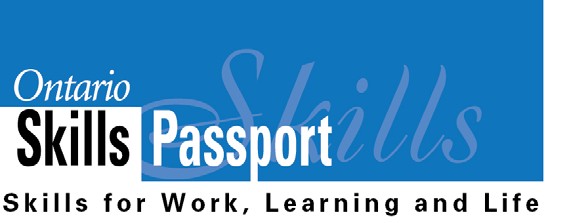 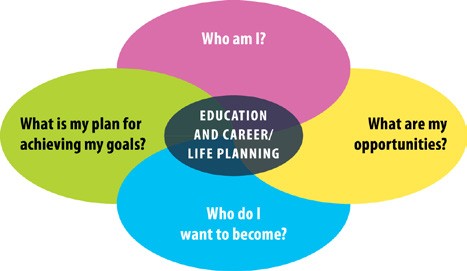 Kindergarten to Grade 6This resource outlines how teachers can introduce learners to the language of Essential Skills and work habits. Learners will be engaged and feel confident when they recognize that the Essential Skills and work habits they are developing and demonstrating in different activities are relevant and transferableto everyday life. This information can help learners develop their “All About Me” portfolio as they answer the four education and career/life planning inquiry questions:  Who am I? What are my opportunities? Who do I want to become? What is my plan for achieving my goals?Lesson ideas for Kindergarten to Grade 6 are listed below. Teachers are encouraged to adapt the activities to meet the needs of all learners.Lesson Ideas1.  Introduction to Essential Skills	42.  Introduction to Essential Skills (continued)	53.  Using Essential Skills in Work, Learning and Life	64.  Using Essential Skills on-the-job (Custodians)	75.  Introduction to OSP Work Habits	86.  Learning Skills and Work Habits - Setting Goals to Keep Improving	97.  Using Essential Skills and Work Habits in Volunteer Jobs at School	108.  OSP Occupational Profile for Firefighters	119.  Connecting Essential Skills and Work Habits to a Guest Speaker	1210.  Researching a Career	13Appendices1.  My Essential Skills – Primary Group Assignment	152.  My Essential Skills – Primary Individual Assignment	173.  My Essential Skills – Junior Group Assignment	194.  My Essential Skills – Junior Individual Assignment	215.  Essential Skills – Match Me!	236.  Essential Skills – Draw Me!	247.  Essential Skills Reference Sheet	288.  Work Habits Reference Sheet	319.  My Work Habits – Primary Individual Assignment	3210.  My Work Habits – Primary Group Assignment	3411.  My Work Habits – Junior Individual Assignment	3612.  My Work Habits – Junior Group Assignment	3813.  Work Habits – Draw Me!	4014.  Learning Skills and Work Habits - Setting Goals to Keep Improving	4315.  Job Posting: Bus Patrol Helper	4416.  Job Posting: Kindergarten Helper	4617.  Job Posting: Lunch Helper	4818.  Job Posting: Morning Announcer	50 19.  Job Posting: Office Helper	5220.  Job Posting: Standing Patrol	54 21.  Ontario Skills Passport Reflection Worksheet – Volunteer Job at School	5622.  Connecting Essential Skills and Work Habits to Guest Speakers	5723.  Essential Skills in Jobs – Sample (Custodian) and Blank Form	58 24.  Career Reflection Worksheet	6025.  Essential Skills and Work Habits Progress Sheet	6126.  OSP Essential Skill and Work Habit Logos	62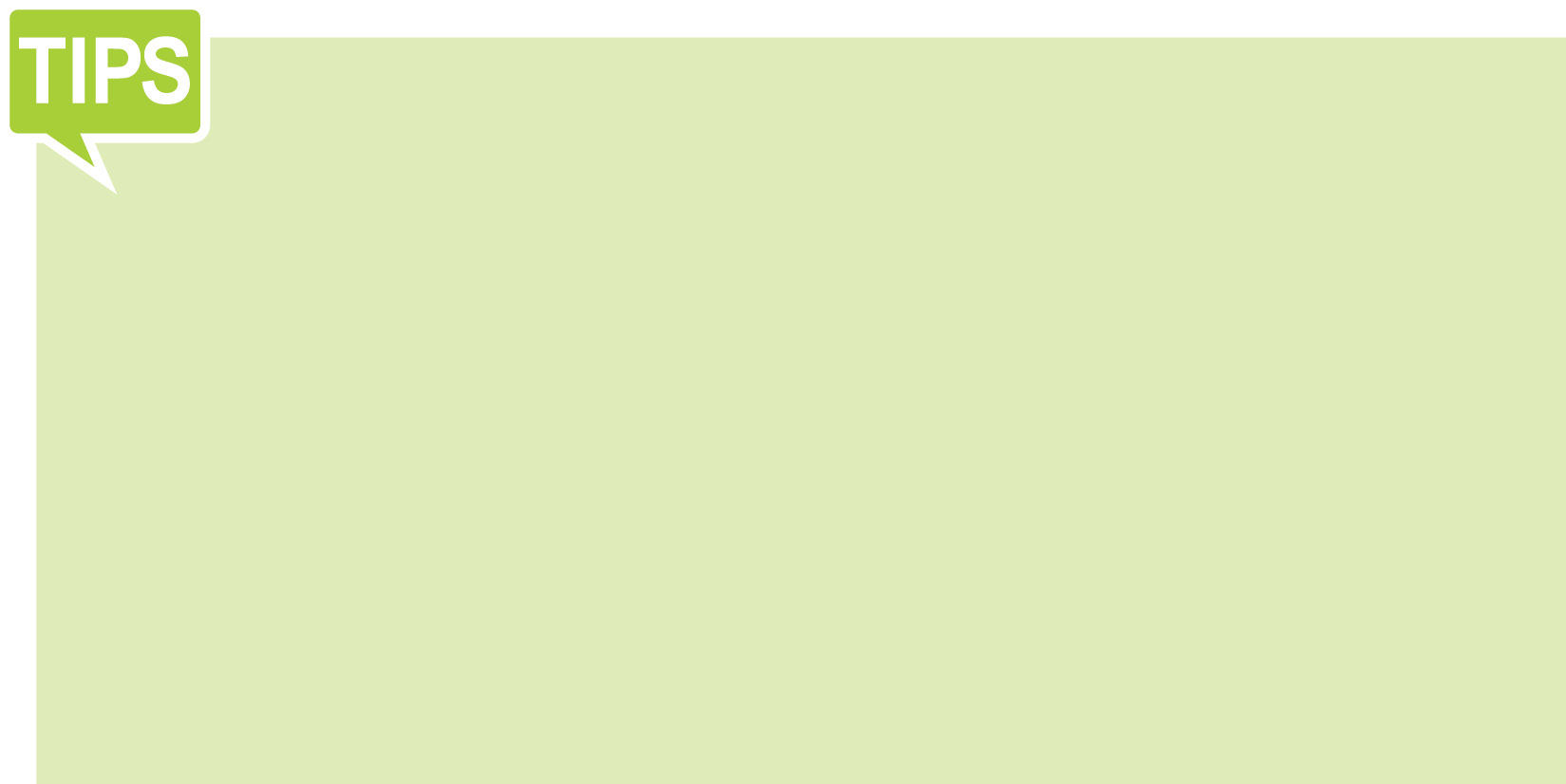 Tips for Integrating the Language of EssentialSkills and Work Habits into Classroom Routines•  Display a list of Essential Skills and work habits in your classroom to reference at any time.• Ask learners to identify the Essential Skills and work habits they are demonstrating in classroom activities and make relevant school- work-life connections.•  Copy and paste relevant OSP logos into student materials. This can help learners recognize that the Essential Skills and work habitsthey are developing and demonstrating in different learning activities are relevant and transferable to everyday life. (Appendix 26)Use the OSP to Support the Development of the “All About Me” Portfolio, Kindergarten to Grade 6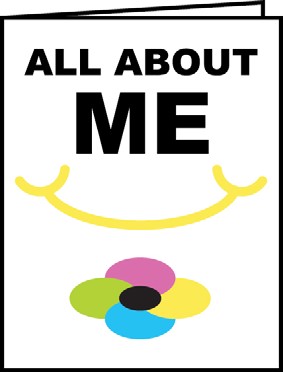 Here is a chart which outlines how these OSP resources relate to eachof the education and career/life planning inquiry questions.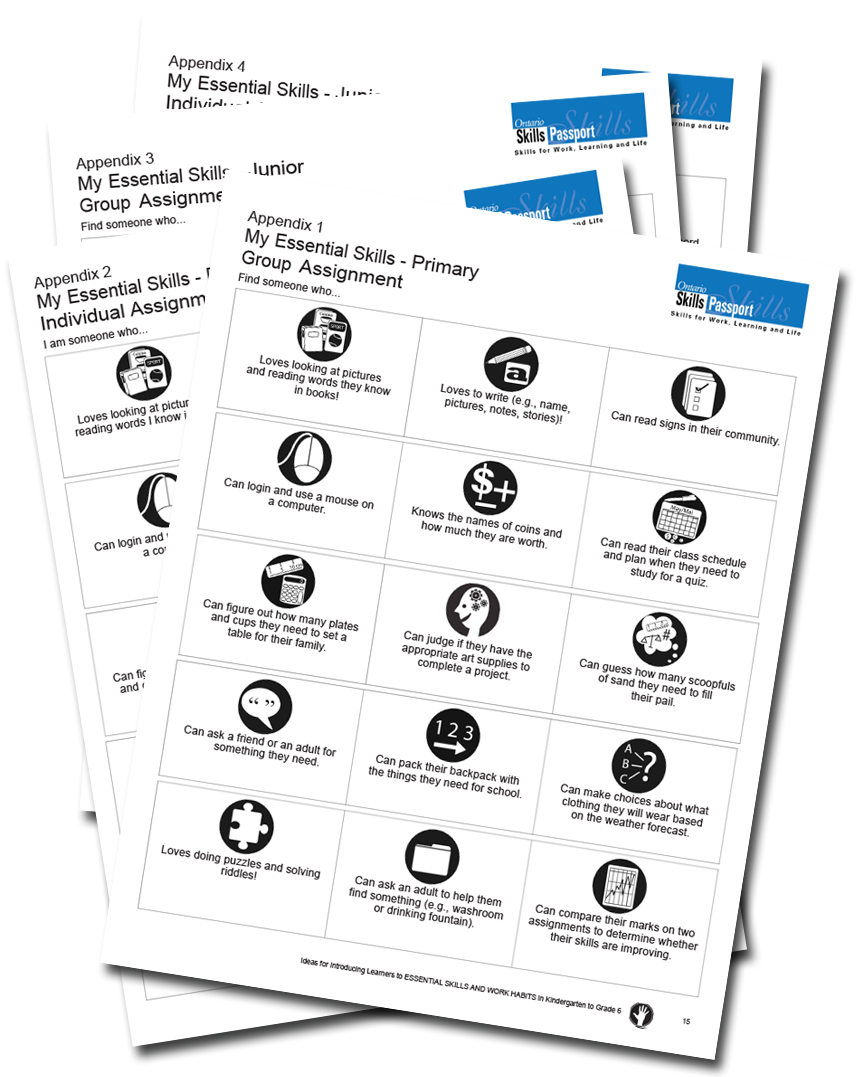 Use the “My Essential Skills” activity (Primary or Junior – Appendix1, 2, 3 or 4). Once learners have filled in their cards, a whole class discussion follows. The teacher facilitates a discussion on each Essential Skill, going through the card.Example scripts for teachers:•  What type of meal did you make when you had to measure ingredients?•  Where would you look to find information about your favourite sports team?•  Have you ever been at the grocery store and looked at the Nutritional Information on food (show example)?• Do you think workers use these same skills on-the-job?This information can help learners develop their “All About Me” portfolio as they answer the following education and career/life planning inquiry question: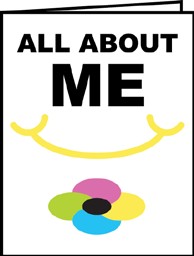 Who am I?Learners will work in pairs to match the Essential Skill to its definition (Appendix 5). Teachers can use this sheet in a variety of ways.  For example, teachers could cut out the Essential Skills titles or icons and ask students to match each skill to the correct definition. A follow-up activity could be to group all of the Numeracy skills together or all of the Thinking skills together. After doing the matching in pairs, learners will do a “Gallery Walk” around the classroom to take note of other group’s work.  Learnersshould ask other pairs questions about the decisions they made (e.g., “Why did you match that skill with that definition?”). If necessary, pairs will go back to their desk and have an opportunity to revise their definitions. At the end of the lesson, the teacher will display learner work to ensure all definitions have been matched accurately (See Appendix 7).Teachers may want to collect artifacts to display with each Essential Skill. For example, grocery lists can be matched to Document Use. Working in groups or individually, learners can draw a picture or cut and paste an image from a magazine that represents each of the 15 Essential Skills (Appendix 6).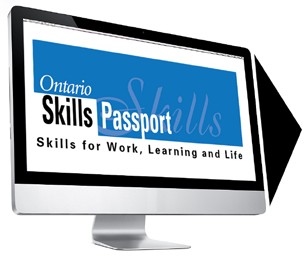 To see how people use their Essential Skills in everyday life, go to the Ontario SkillsPassport website and click on Search for Tasks in Work, Learning and Life.Teachers will help learners to make connections to the Essential Skills and their own lives.The teacher will begin by reviewing the definitions of the Essential Skills. Then, the teacher will explain that these Essential Skills are important for success in work, learning and life. The teacher will assign one Essential Skill to each group and have each group describe how they use the particular Essential Skill at home, at school and in their community. The teacher will use the “Scheduling or Budgeting and Accounting” Essential Skill to model as an example. The teacher will talk about how they themselves use Scheduling or Budgeting and Accounting at home, at school, and in the community (e.g., class budgets for supplies, field trips, etc.).After the teacher modelling, learners will then work on their Essential Skill. After completing their work, groups circulate to add their ideas to all others (e.g., rotate clockwise around the room).Teachers can go to the Ontario Skills Passport website at www.ontario.ca/skillspassport to find sample tasks in work, learning and life.This information can help learners develop their “All About Me” portfolio as they answer the following education and career/life planning inquiry question: Who am I?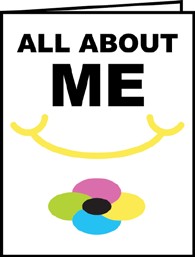 Students will learn to relate Essential Skills to the world of work by identifying the specific Essential Skills needed for a particular job.Teachers will model how to complete the “Essential Skills in Jobs” (Appendix 23) sheet. The teacher will begin by displaying the form with “Custodian” as the job. Ask learners to identify (using a checkmark) which skills a custodian uses to complete the requirements of their job. Discuss the specific Essential Skills, and give examples, the custodian performs in his/her job.Go to the OSP website to see sample tasks that custodians do on-the-job.Click on Search for Tasks By Occupation and NOC 6661 – Light Duty Cleaners.Inquiry questions include:• Do you think the same skills are used in different occupations?• Do you use these skills in school and at home?This information can help learners develop their “All About Me” portfolio as they answer the following education and career/life planning inquiry questions: Who am I? What are my opportunities?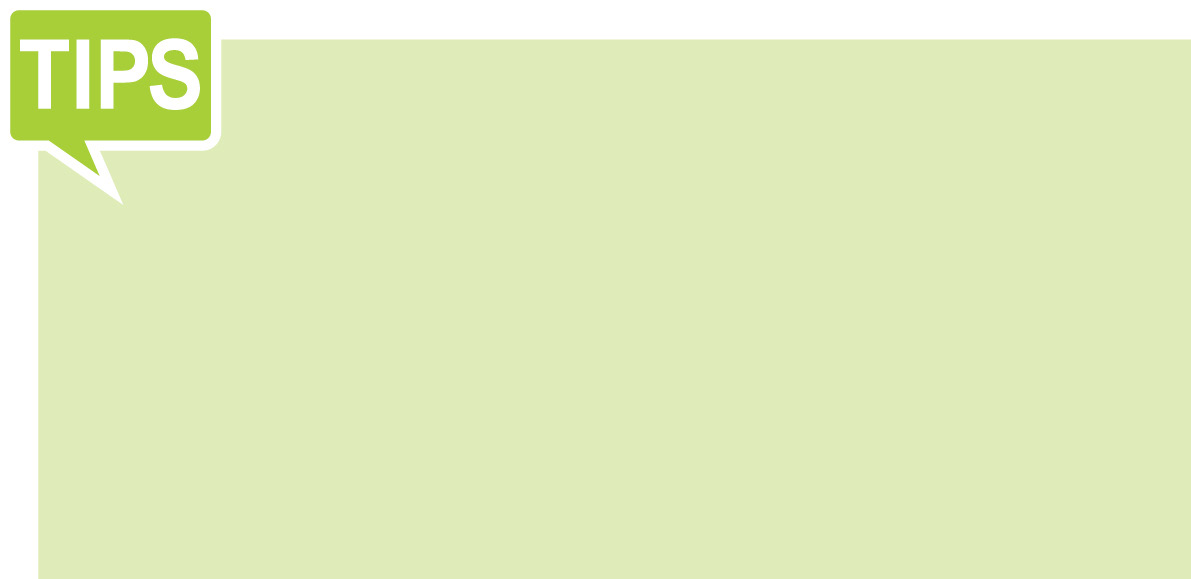 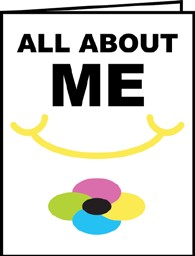 To help introduce the notion of “transferable skills”, write the names of the Essential Skills on cards. Put thecards in a backpack. Ask learners to guess what Essential Skills are used in nearly all occupations and in daily life. Putting the cards in a backpack helps illustrate the concept of transferable skills you take with you wherever you go.Use the “My Work Habits” activity (Primary or Junior – Appendix 9, 10, 11 or 12). Once learners have filled in their cards, a whole class discussion follows. The teacher facilitates a discussion on each work habit, going through the activity card.Learners will work in pairs to match the Work Habits to its definition (using the information in Appendix8) by manipulating cut out pieces of paper. After doing the matching in pairs, learners will do a “Gallery Walk” around the classroom to take note of other group’s work.  Learners should ask other pairs questions about the decisions they made (e.g., “Why did you match that work habit with that definition?”). If necessary, pairs will go back to their desk and have an opportunity to revise their definitions. Atthe end of the lesson, the teacher will display learner work to ensure all definitions have been matched accurately. Working in groups or individually, learners can subsequently draw a picture or cut and paste an image from a magazine that represents each of the 9 work habits. (Appendix 13).Discuss the Learning Skills and Work Habits on the report card and explain that other words can be used to describe the same work habit. The words we use in a school environment may be a little different from words used in the workplace or in other activities but they have similar meanings.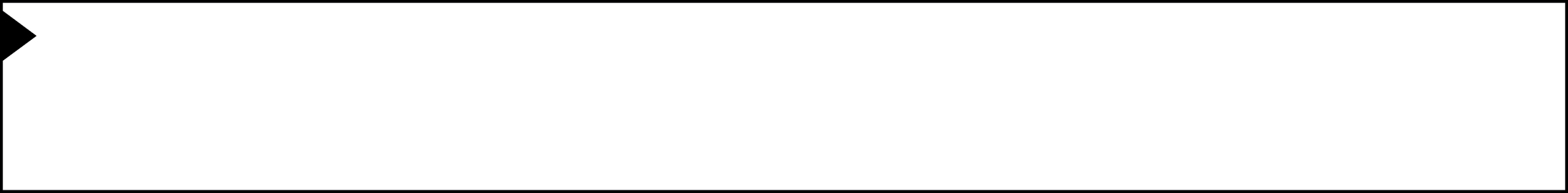 For example, a coach or volunteer supervisor may have said you are “Reliable” and have good “Teamwork” skills. This is like saying you are “Responsible” and a good “Collaborator”. Knowing different words used to describe work habits can help you relate your school experiences to your experiences outside the classroom.Teachers can click here to see the links between the OSP work habits and the Learning Skills and WorkHabits from Growing Success. Example scripts for teachers:• The OSP Work Habits are words employers use to describe the work habits needed for success. Let’s compare them to the Learning Skills and Work Habits in the report card. For example, what is another word for teamwork? (Answer: Collaboration)• How about if someone says you are reliable? What learning skills and work habits is “reliability” similar to in your report card? (Answer: Responsibility)This information can help learners develop their “All About Me” portfolio as they answer the following education and career/life planning inquiry questions: Who am I? What are my opportunities? Who do I want to become?Learners can go to the Ontario Skills Passport (OSP) website to see how people use their work habits in work, learning and life. Go to the OSP website and click on Search for Tasks in Work, Learning and Life.Learners can use some of the sample tasks on the OSP website to help them set goals and get ideas for improving their own work habits. Learners can record their goal on the Learning Skills and Work Habits - Setting Goals to Keep Improving chart (Appendix 14).This information can help learners develop their “All About Me” portfolio as they answer the following education and career/life planning inquiry question: What is my plan for achieving my goals?Pairs of learners will be given a list of Essential Skills and work habits and a school helper/job posting title, such as Lunchroom Helper. Choose school helper jobs that learners would have the opportunity to do in your school or adapt the samples shown below.Ask learners to brainstorm how Essential Skills and work habits will be demonstrated in these occupations. Learners can compare their lists to the school helper/job postings. Some samples are shown below.Appendix 15 – Bus Patrol Helper Appendix 16 – Kindergarten Helper Appendix 17 – Lunch Helper Appendix 18 – Morning Announcer Appendix 19 – Office Helper Appendix 20 – Standing PatrolThis information can help learners develop their “All About Me” portfolio as they answer the following education and career/life planning inquiry questions: Who am I? What are my opportunities? Who do I want to become?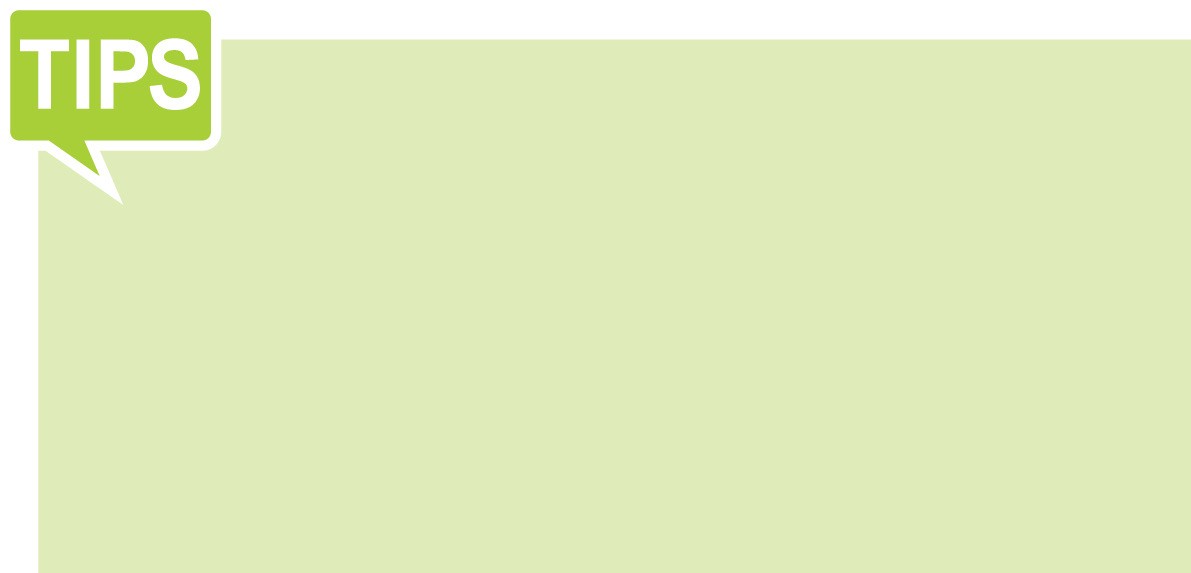 Junior learners should be encouraged to take on Volunteer Jobs throughout the school in order to develop their EssentialSkills and work habits. Once they have completed a Volunteer Job, learners should be encouraged to complete the OSP Reflection Worksheet (Appendix 21) and save it in their “All About Me” portfolio.Learners will continue to learn to relate Essential Skills to the world of work by identifying the specificEssential Skills needed for a particular job.Review the previous lesson relating Essential Skills to different jobs (e.g., custodian; volunteer jobs at school). Individually, learners will use the same “Essential Skills in Jobs” form (Appendix 23B) and complete it for a Firefighter. After learners complete the form, the teacher will guide the learners through the OSP Occupational Profile for a Firefighter (NOC 6262) on the Ontario Skills Passport website to review student’s ideas and fill in any missing gaps. At the end of the lesson, if time permits, the teacher and learners will look through the profile to identify the job description, the Essential Skills and levels associated with the job.This information can help learners develop their “All About Me” portfolio as they answer the following education and career/life planning inquiry question: What are my opportunities?Connecting Essential Skills and Work Habits to a Guest Speaker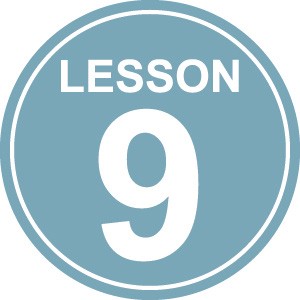 While listening to a guest speaker talk about his/her occupation, learners can check off the EssentialSkills and work habits that the individual demonstrates on-the-job. See Appendix 22.This information can help learners develop their “All About Me” portfolio as they answer the following education and career/life planning inquiry question: What are my opportunities?Learners will conduct research using job postings (e.g., Workopolis.com) and Occupational Profiles from the Ontario Skills Passport Website.A National Occupation Classification (NOC) Code has been assigned by the government to each occupation in Canada. Click here to learn more about NOC Codes.  Learners will use the internet to research different job postings related to a career (e.g., engineer, journalist, truck driver) using NOC Codes contained in the Ontario Skills Passport Occupational Profiles.After reading the job postings listing the job description and necessary abilities and skills, and reviewing the appropriate OSP Occupational Profile, learners will use the “Essential Skills in Jobs” form (Appendix23B) and complete it for the career they have researched.  When they have completed this assignment, learners should complete the Career Reflection Worksheet (Appendix 24) and save it in their “All About Me” portfolio.This information can help learners develop their “All About Me” portfolio as they answer the following education and career/life planning inquiry question: What are my opportunities?ConclusionIn 2013, The Ontario Ministry of Education released the “Creating Pathways to Success: An Education and Career/Life Planning Program for Ontario Schools.” This document describes a comprehensive education and career/life planning program for Kindergarten to Grade 12 designed to help students achieve their personal goals and become competent, successful, and contributing members of society. Effective September 2014, teachers of students in Kindergarten to Grade 6 are required to create “All About Me” portfolios for each child.This portfolio will:“ provide a structure for, and serve as a record of, this learning process. Students capture evidence related to the four areas of learning for their portfolio or IPP in all their subjects or courses at school and in various endeavours and activities at home and in the community. A process must be in place atevery school to support students in documenting their learning in education and career/life planning in a portfolio or IPP. This process must include the opportunity for students to review and share evidence of their learning with their teacher(s) and, where possible, their parents at least twice a year.”In this Elementary Resource, numerous opportunities have been provided for K-6 learners to develop and demonstrate their Essential Skills and work habits and reflect on how they can further develop these skills to meet their goals. To meet the requirements of the “All About Me” portfolio, included in Appendix 25 is an Essential Skills and Work Habits Progress Sheet.  Learners should be encouraged to complete this reflection each term and save it in their portfolio to provide learners, parents and teachers the opportunity of seeing progress in skills development over time.This information can help learners develop their “All About Me” portfolio as they answer the following education and career/life planning inquiry question:  Who am I? What is my plan for achieving my goals?Appendix 1My Essential Skills - PrimaryGroup Assignment Find someone who...My Essential Skills - PrimaryGroup Assignment - Answer KeyFind someone who...Appendix 2My Essential Skills - PrimaryIndividual Assignment I am someone who...My Essential Skills - PrimaryIndividual Assignment - Answer KeyI am someone who...Appendix 3My Essential Skills - JuniorGroup Assignment Find someone who...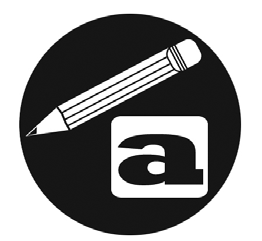 My Essential Skills - JuniorGroup Assignment - Answer KeyFind someone who...Appendix 4My Essential Skills - JuniorIndividual Assignment I am someone who...My Essential Skills - JuniorIndividual Assignment - Answer KeyI am someone who...OSP Icon and Essential Skill 	                                   Definition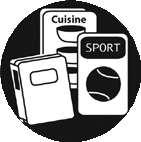 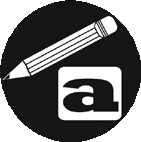 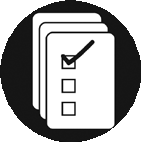 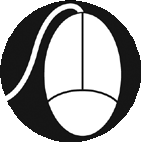 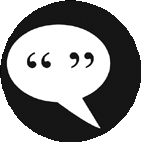 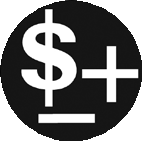 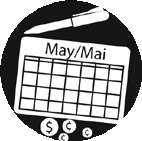 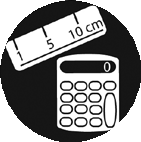 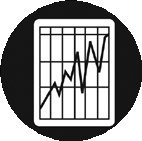 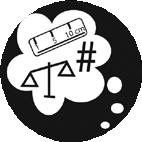 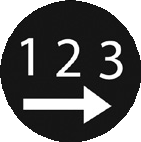 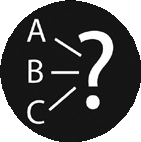 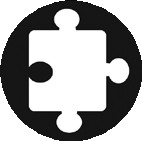 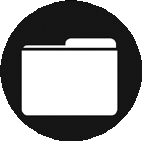 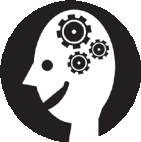 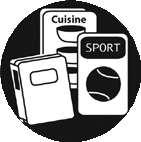 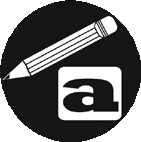 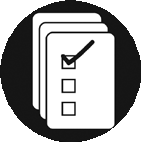 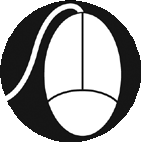 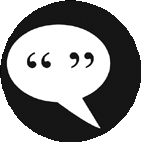 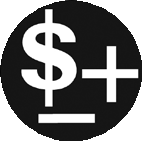 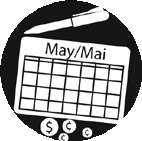 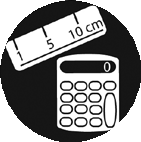 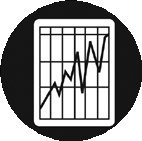 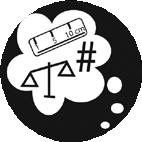 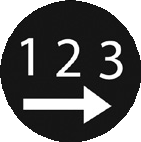 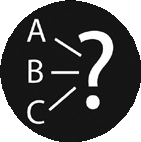 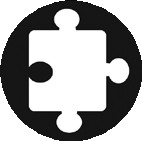 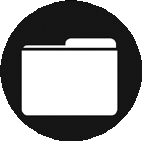 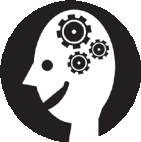 Reading Text Writing Document Use Computer UseOral CommunicationMoney MathScheduling or Budgeting and AccountingMeasurement andCalculationData AnalysisNumerical EstimationJob Task Planning andOrganizingDecision Making Problem Solving Finding Information Critical ThinkingThe use of any type of computerized technology.The measurement and calculation of quantities, areas, volumes, and/or distances.Planning for the best use of time and money, as well as monitoring the use of time and money.Making judgments by using criteria to evaluate ideas and information and the related consequences.The preparation of written materials for a variety of purposes. Completing such tasks as filling in forms,   writing text and using computers to write.Making a choice among options using appropriate information.The use of a variety of sources, including written text, people, computerized databases, and information systemsThe identification and solving of problems.Reading materials in the form of sentences or paragraphs such as notes, letters, memos, manuals, specifications, books, reports and journals.Planning and organizing your own work.Using verbal skills to exchange ideas and information withothers.The use of mathematical skills in making financial transactions, such as handling cash, preparing bills, and making payments.The collection and analysis of data in numerical form. Reading different types of material such as labels, signs,lists, tables, graphs, forms, diagrams, blueprints and othersimilar material.The measurement and calculation of quantities, areas, volumes, and/or distances.In the boxes below, draw a picture or cut and paste an image out of a magazine that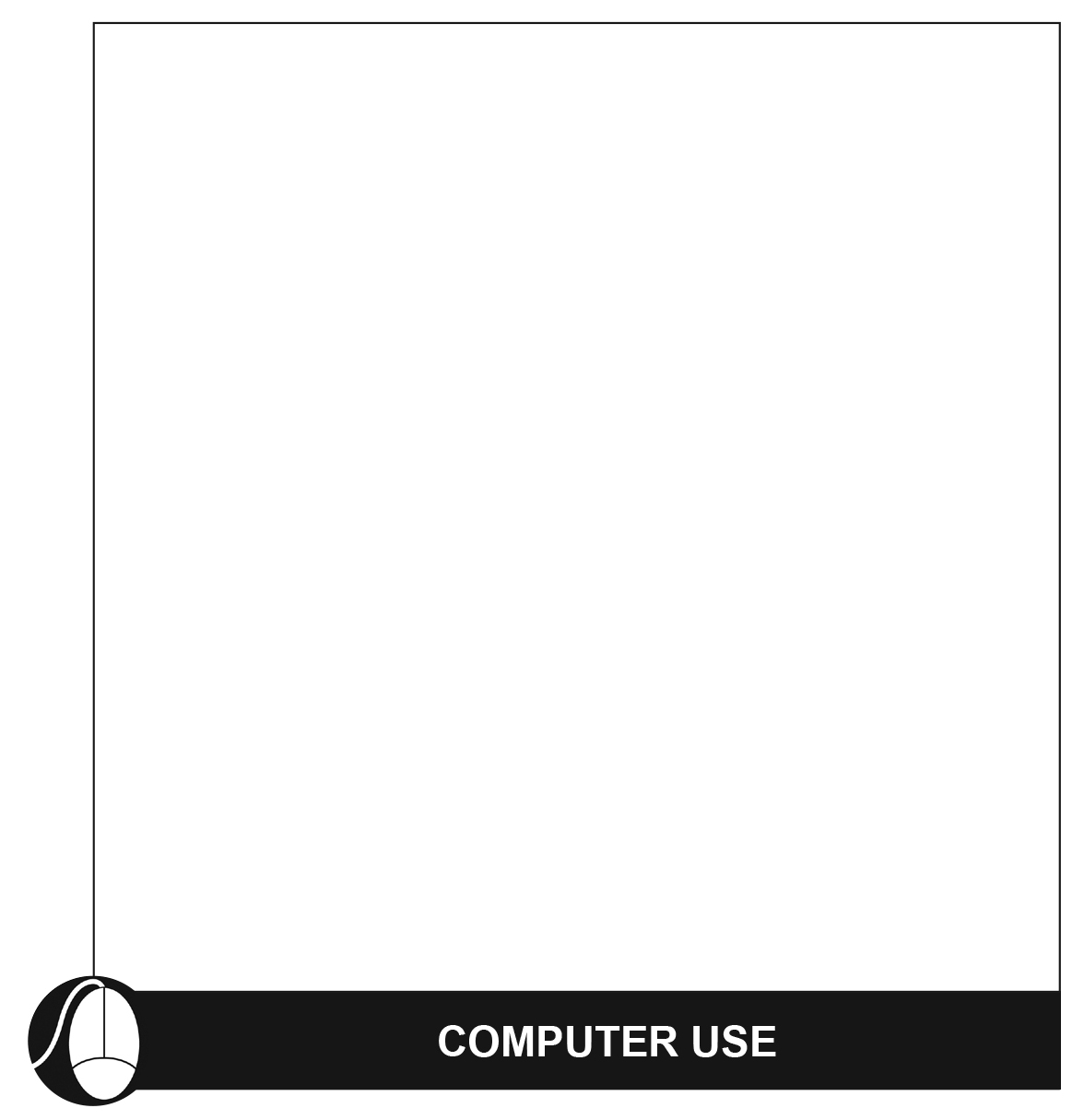 represents each of the 15 Essential Skills. We will post these in our classroom.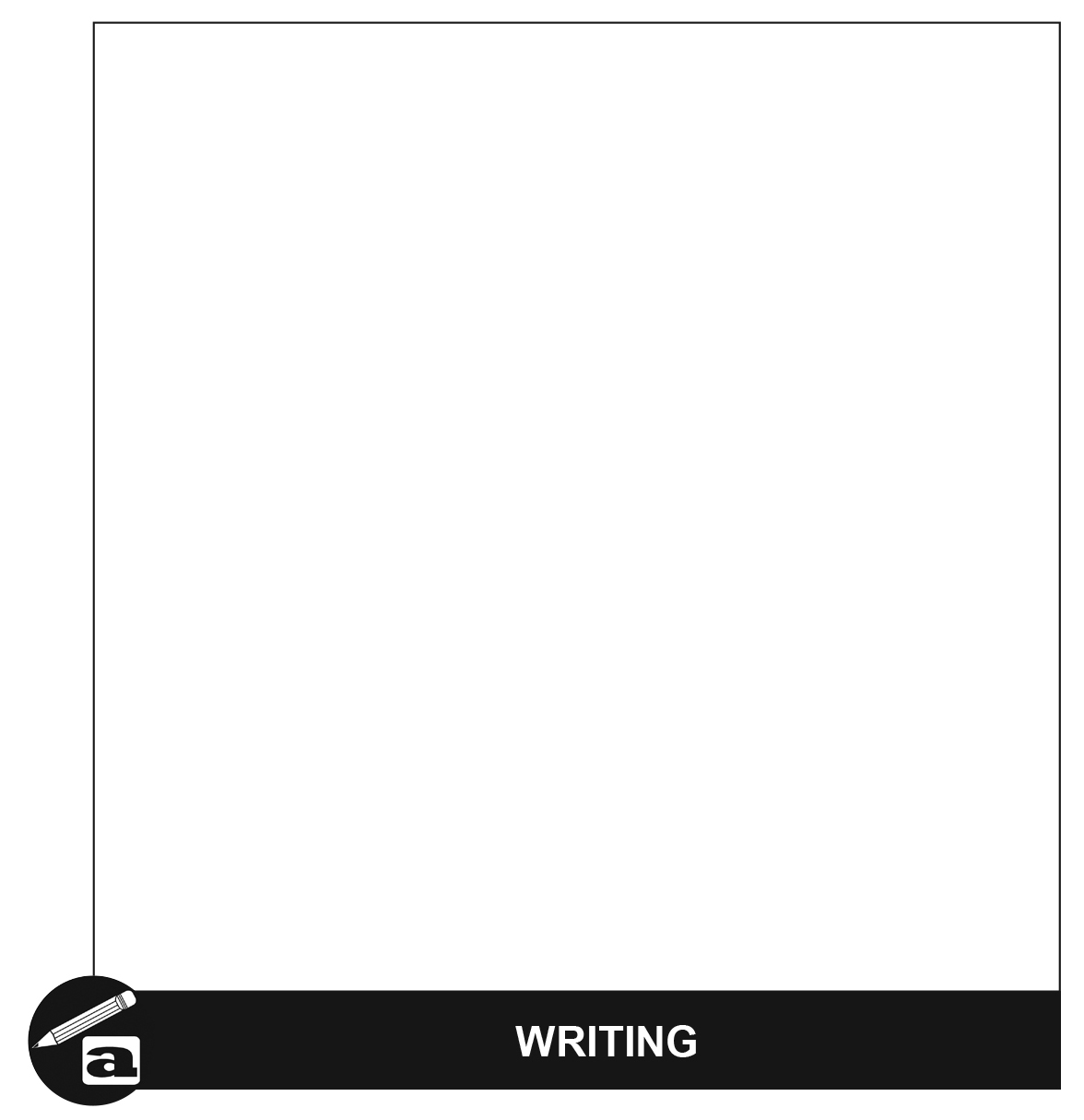 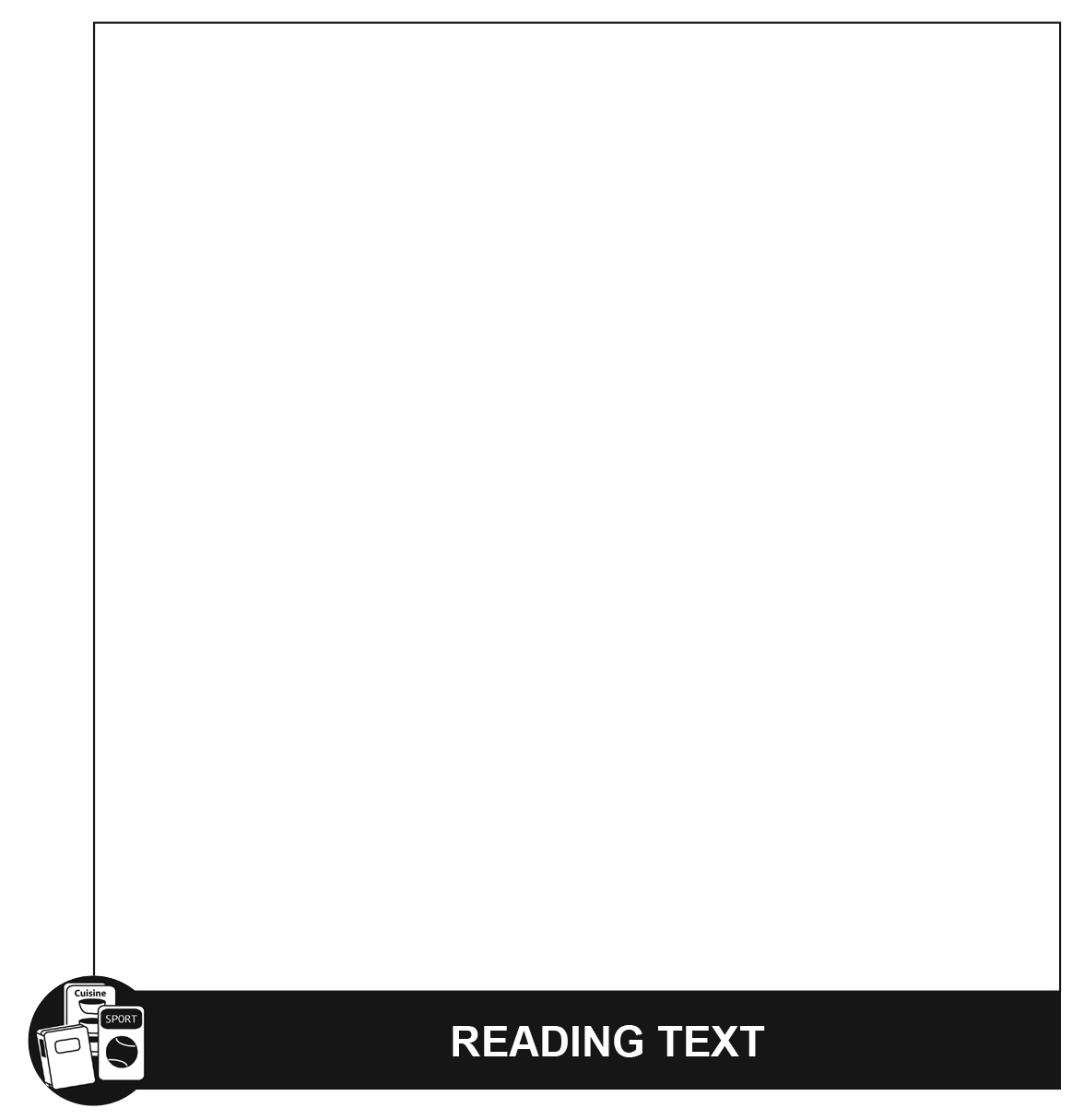 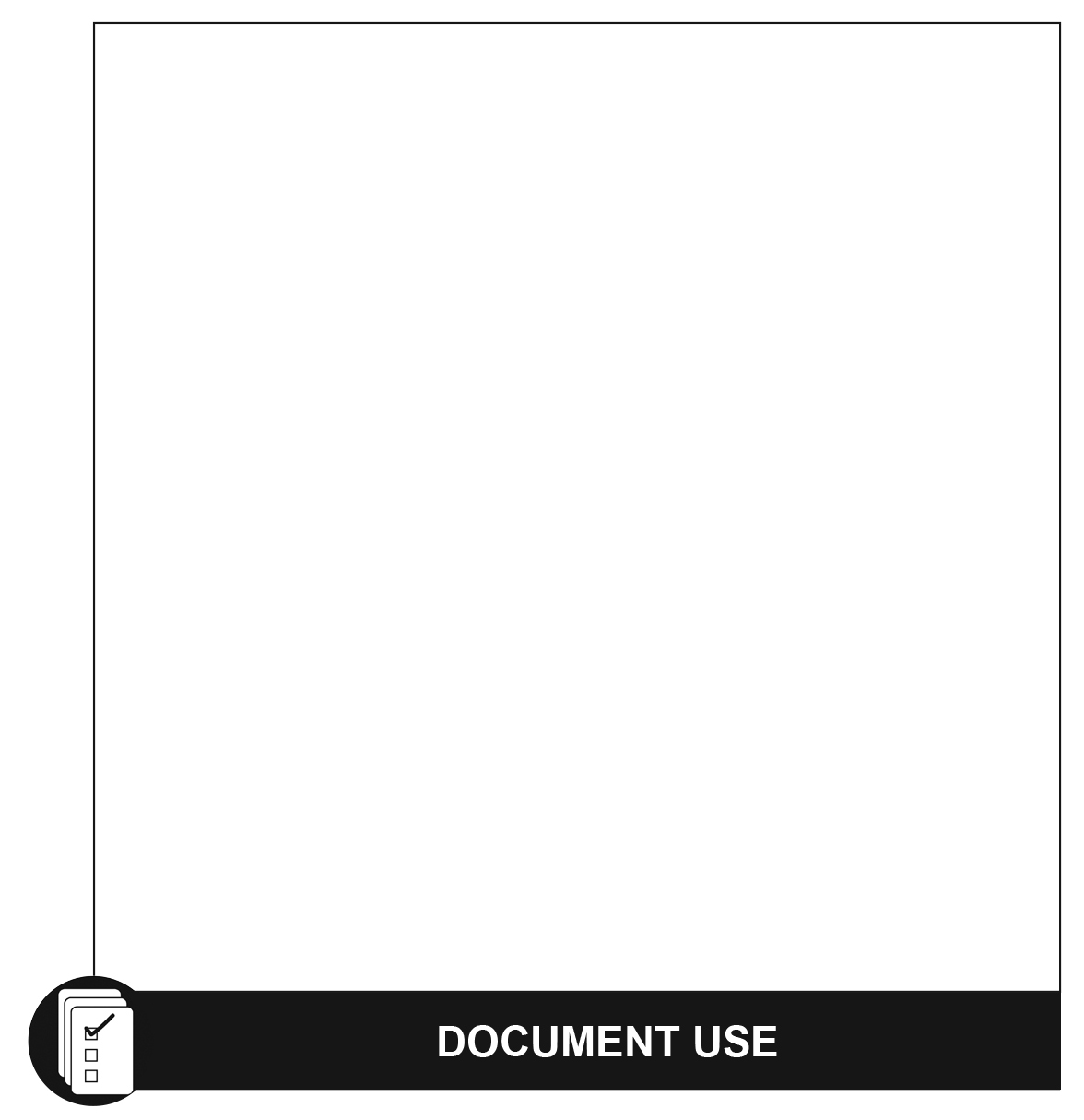 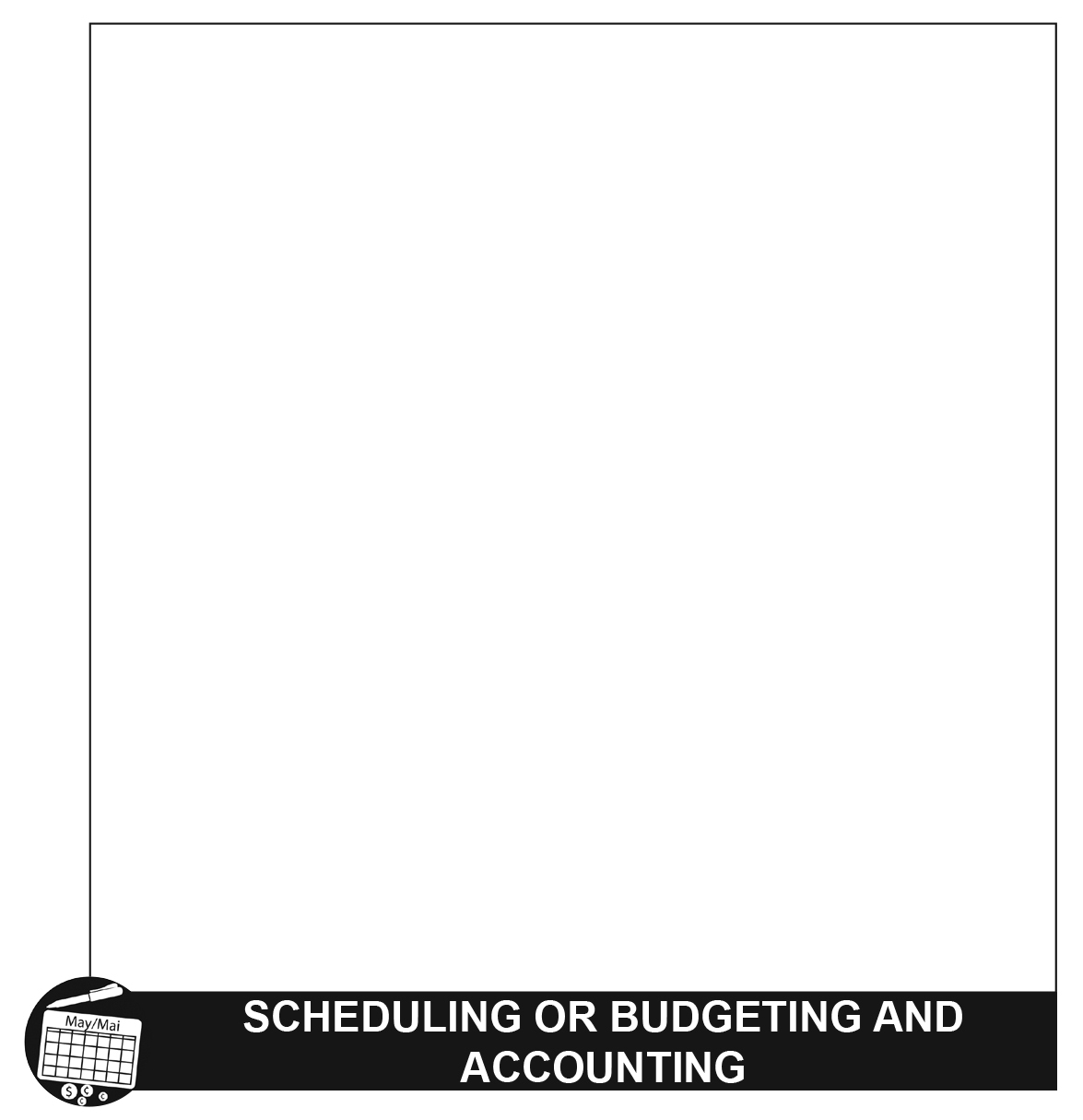 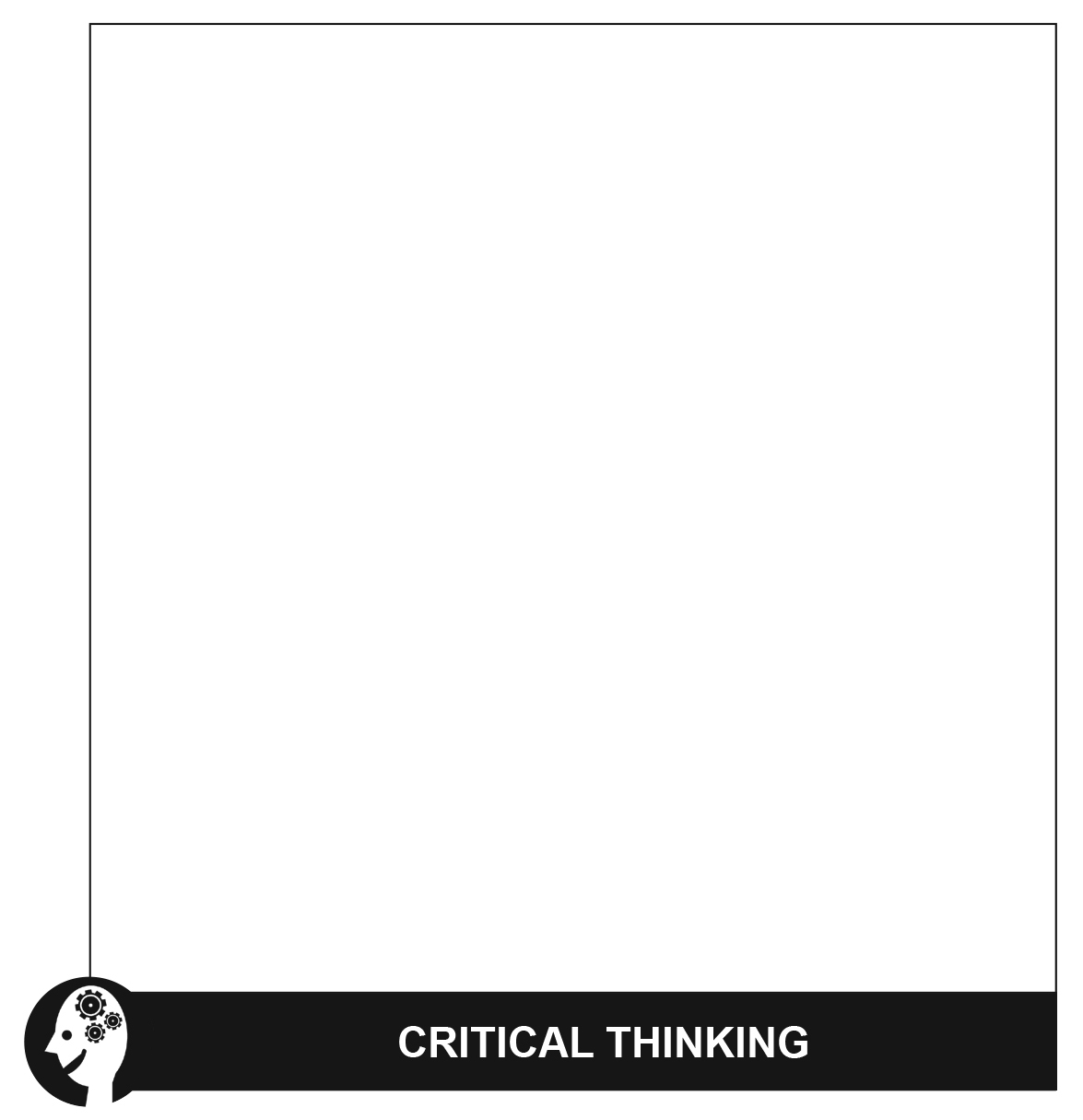 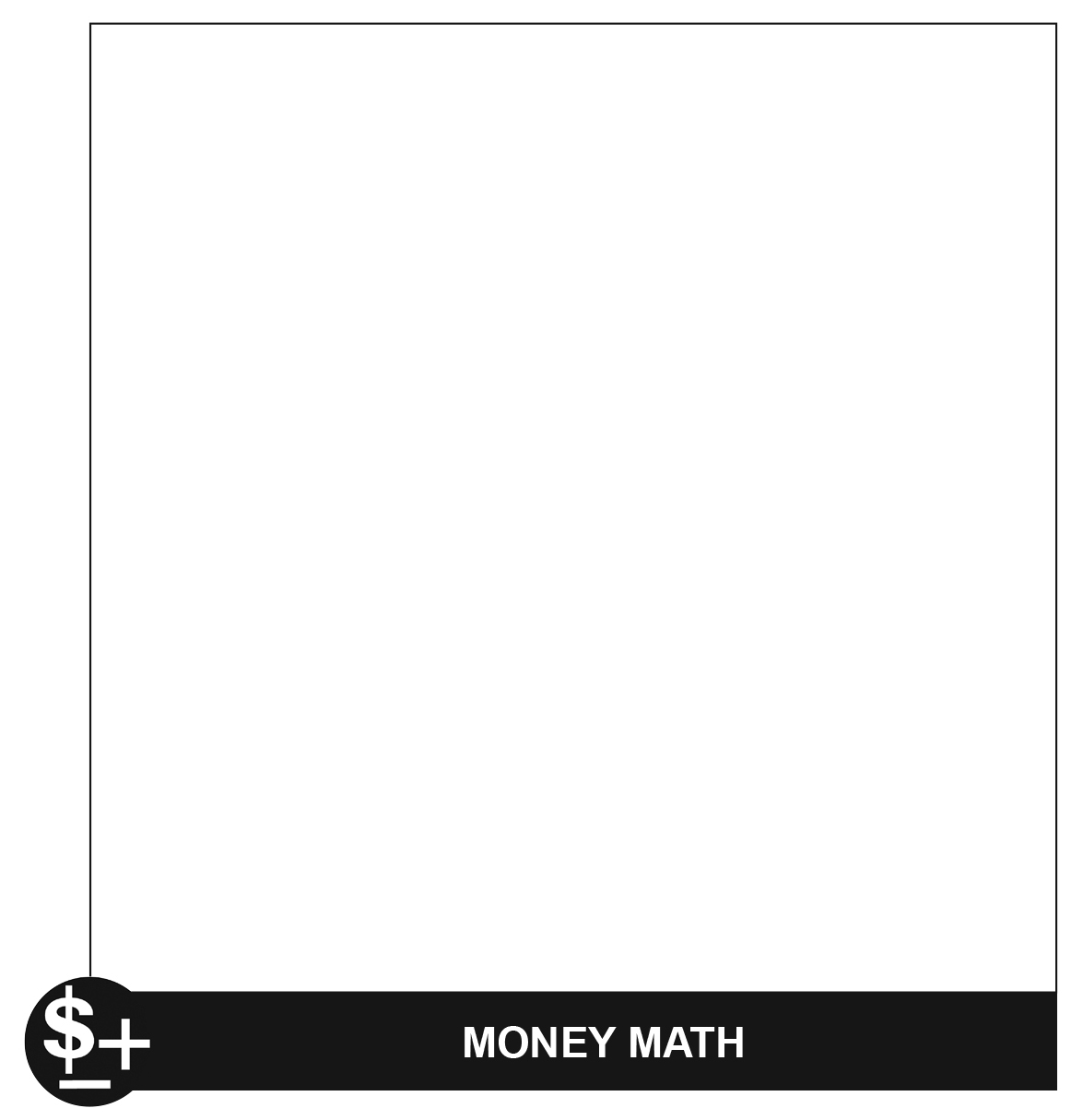 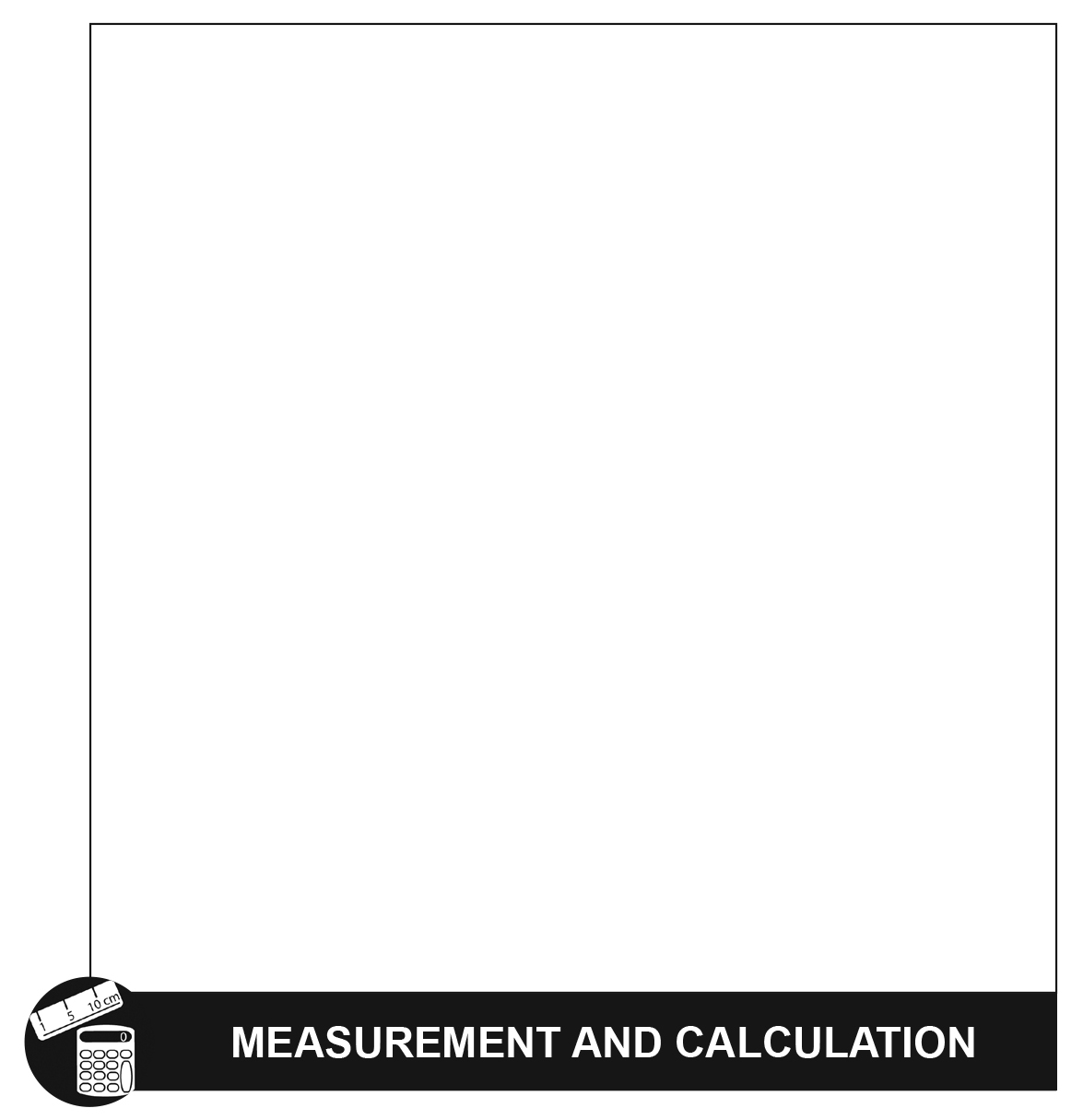 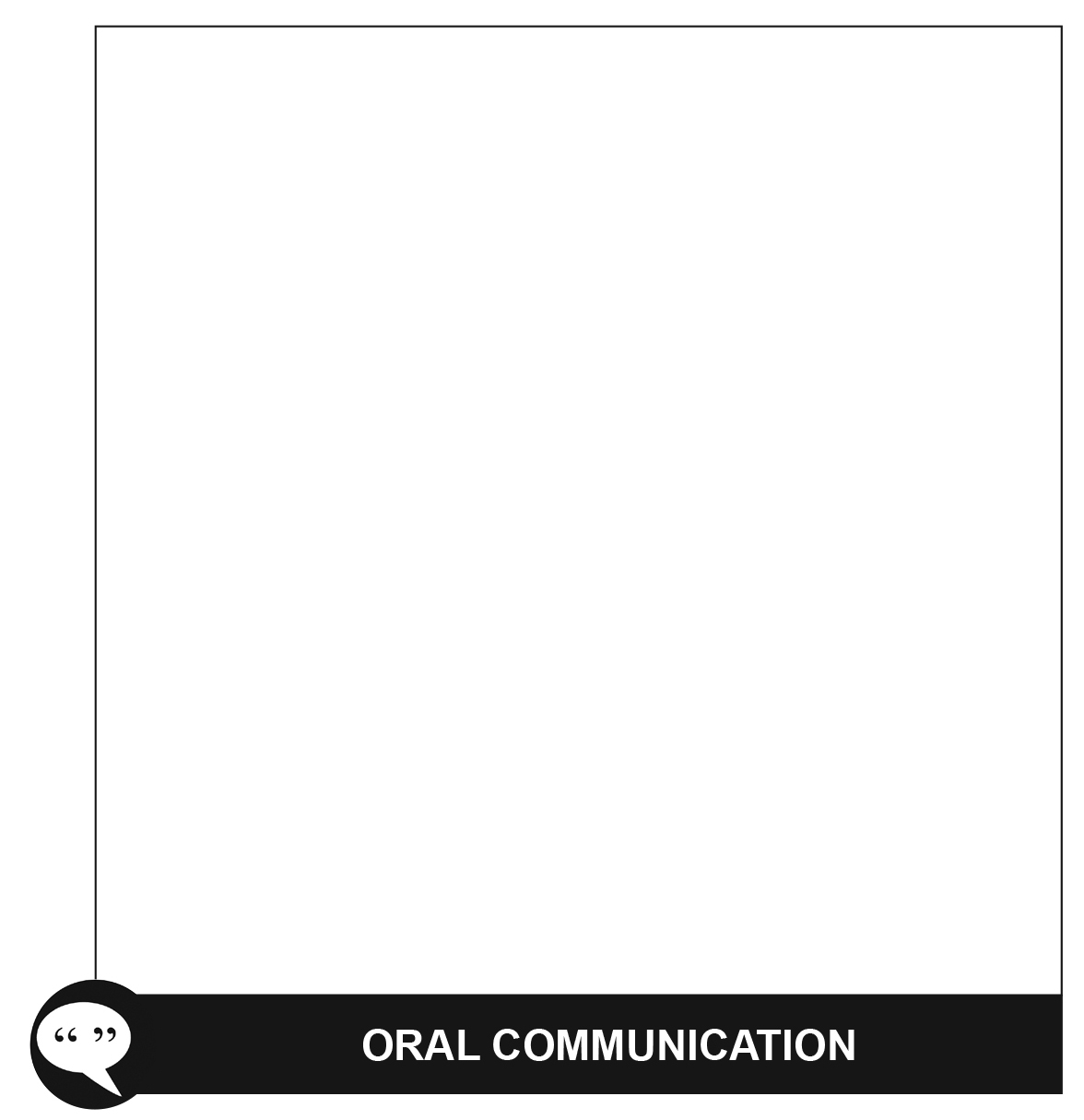 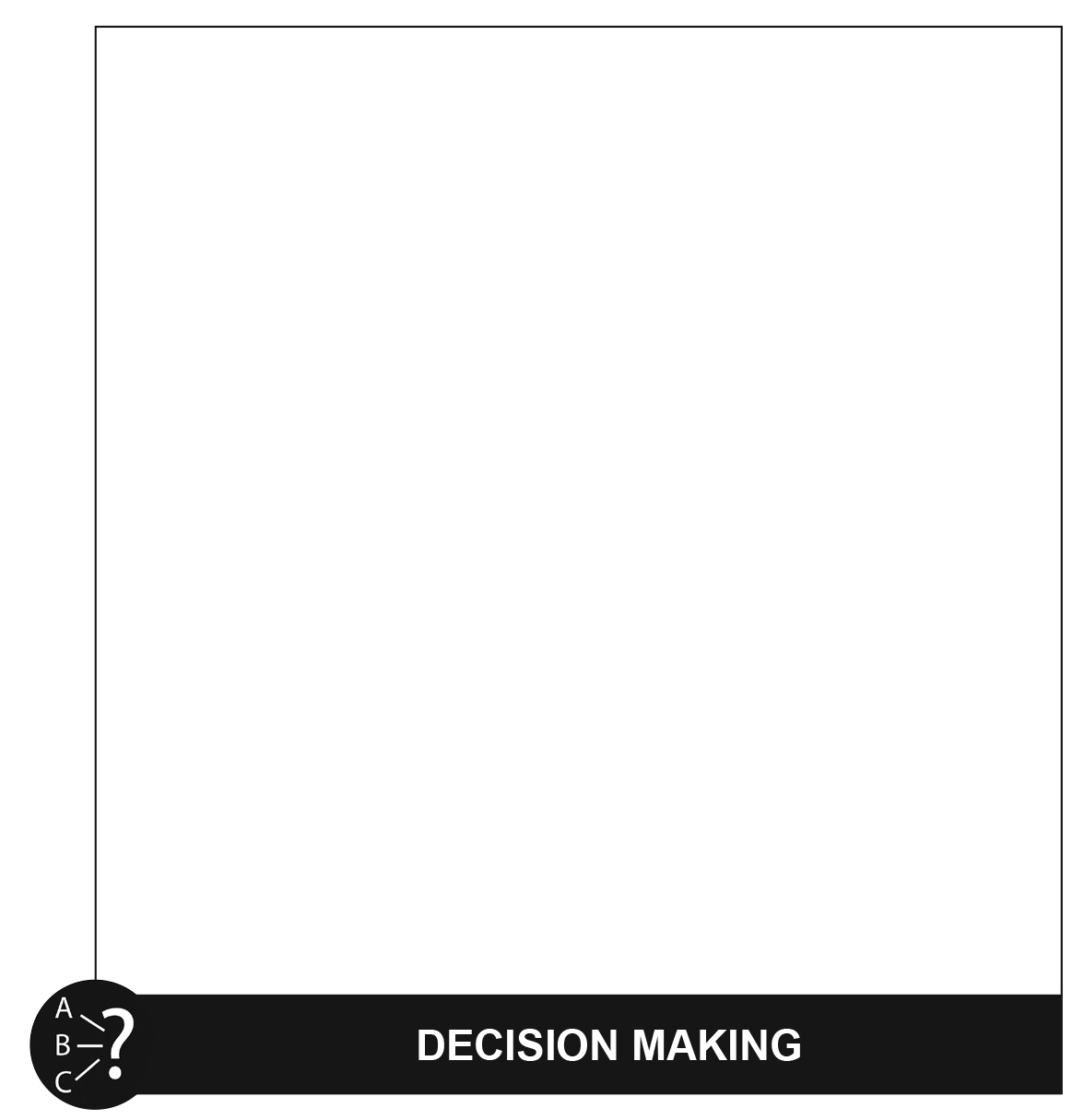 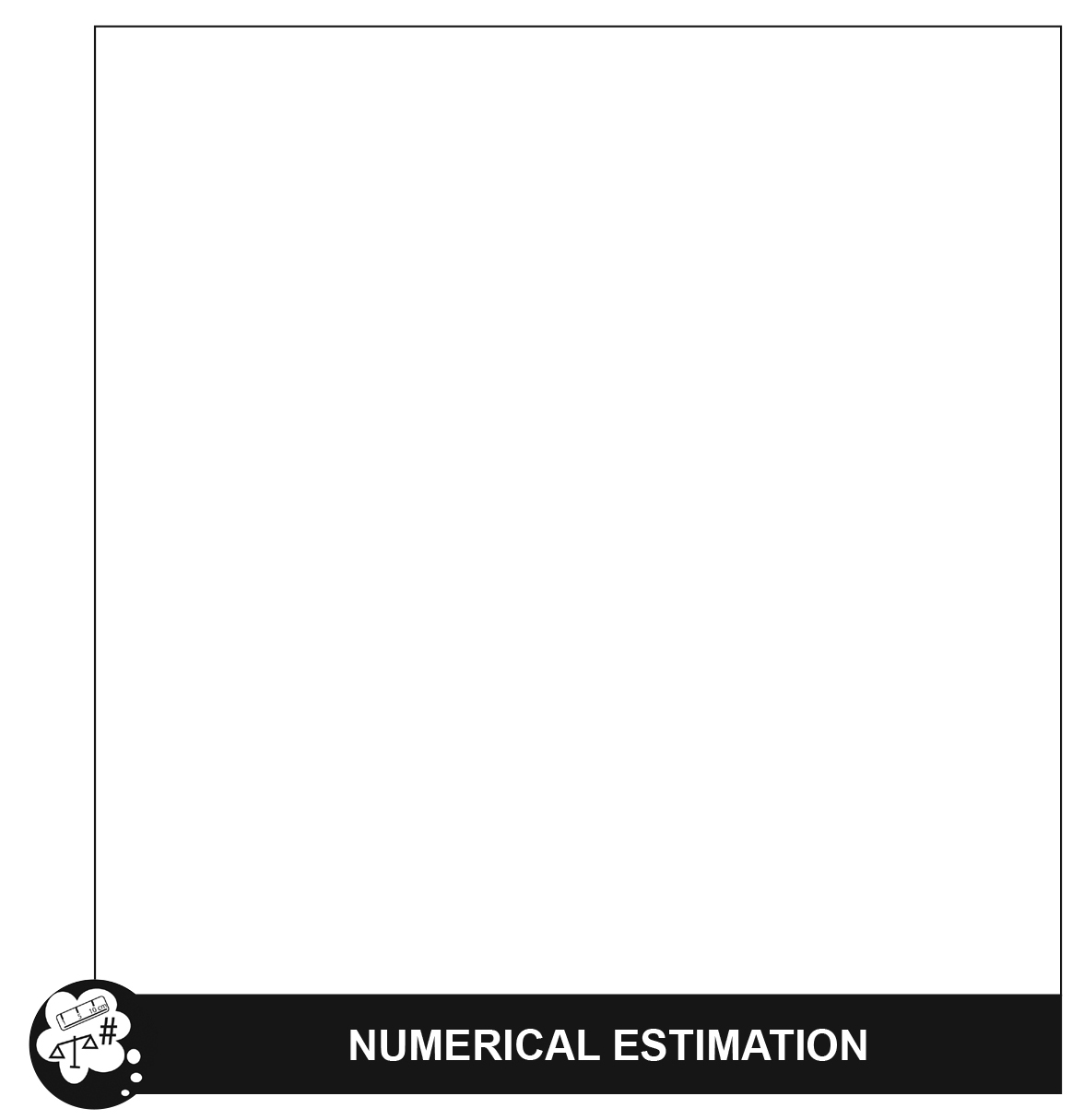 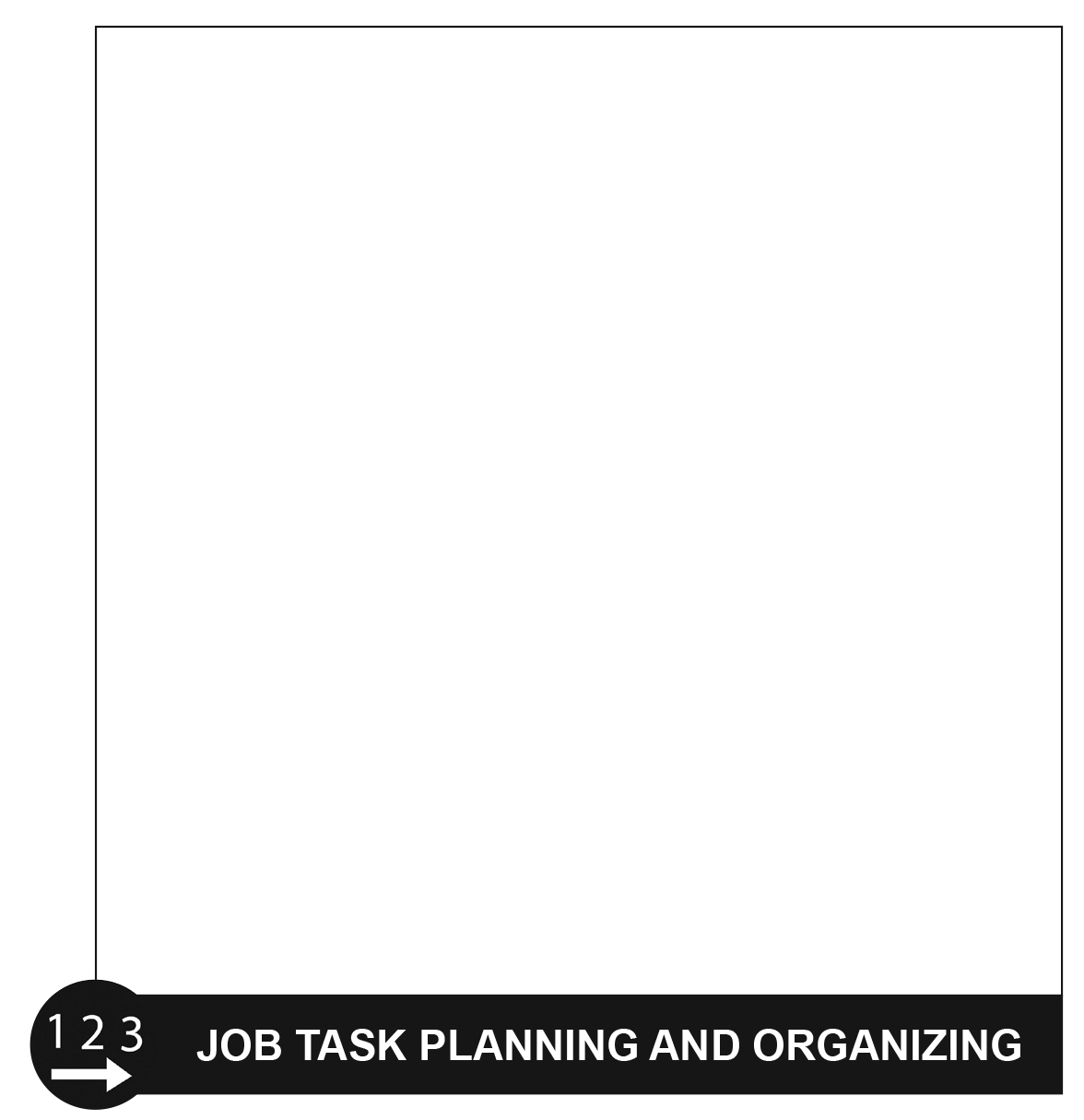 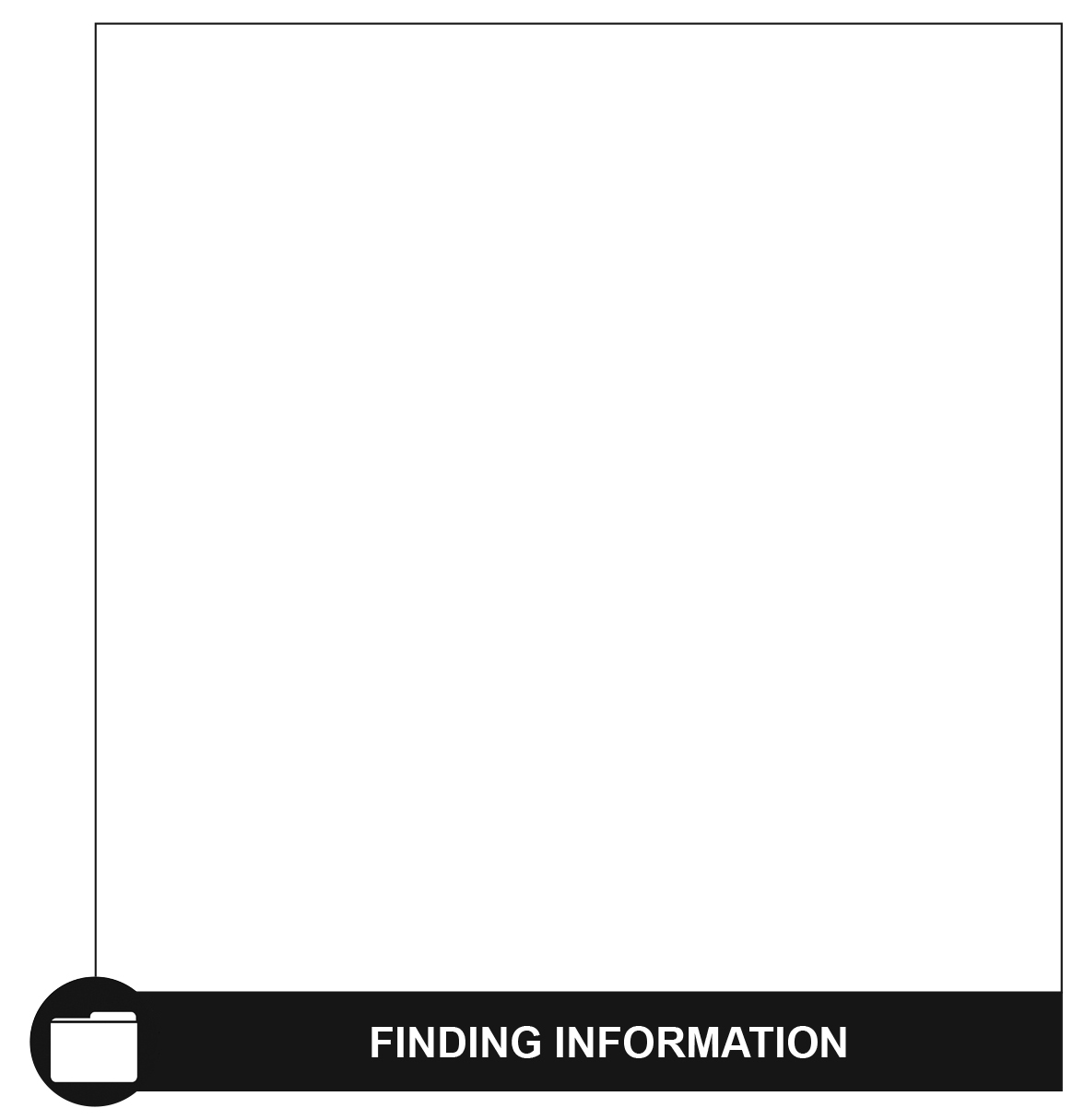 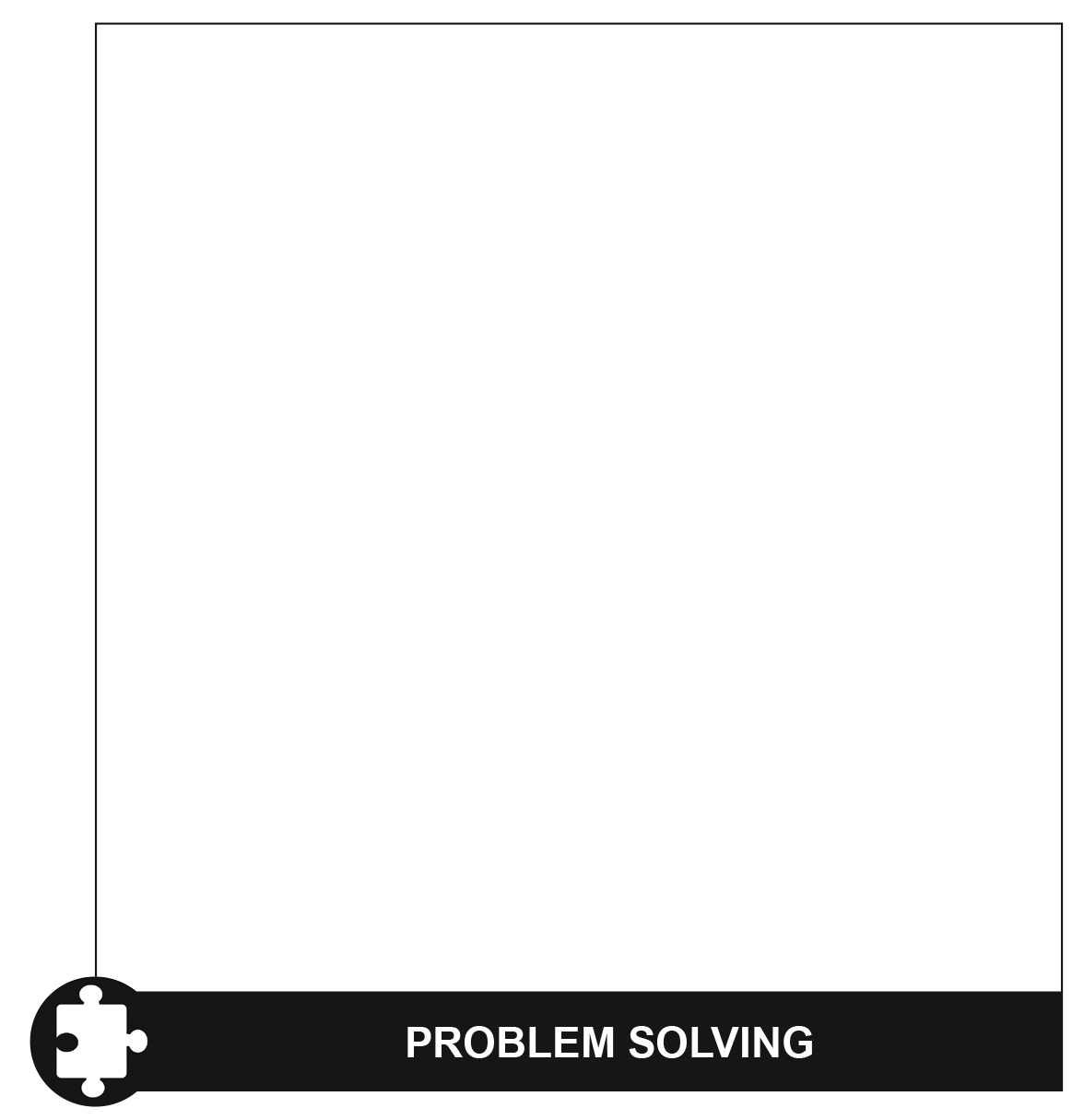 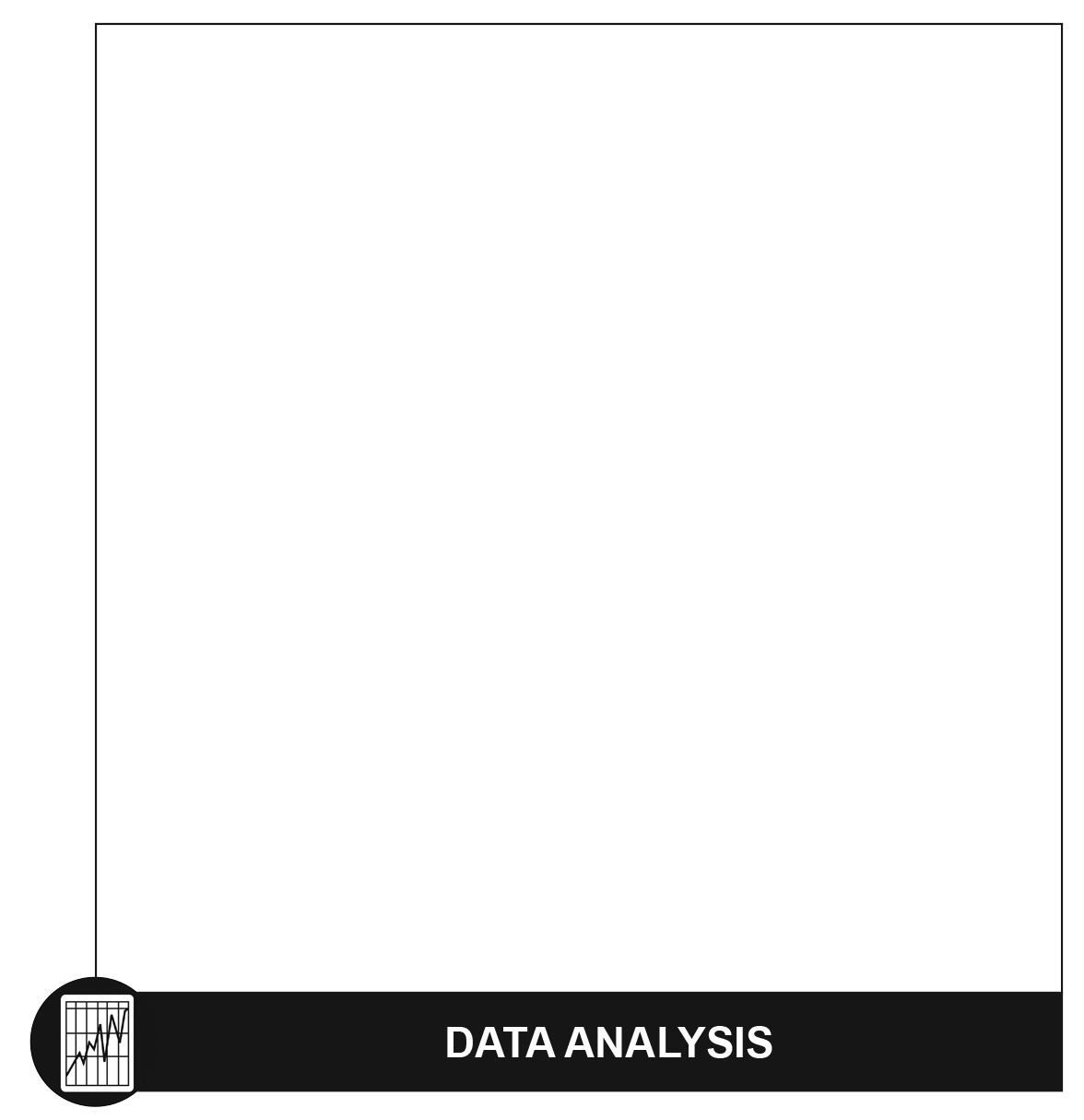 OSP Icon 	Essential Skill 	Sample TasksNumeracyOSP Icon 	Essential Skill 	Sample TasksThinking SkillsOSP Icon 	Essential Skill 	Sample TasksAppendix 8Work Habits Reference SheetOSP Icon 	Work Habits DescriptorsMy Work Habits – Primary 
– Individual Assignment I am someone who…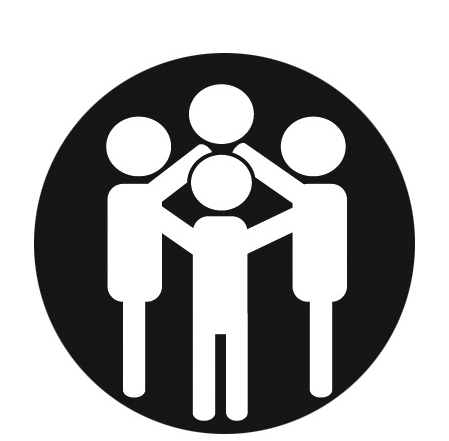 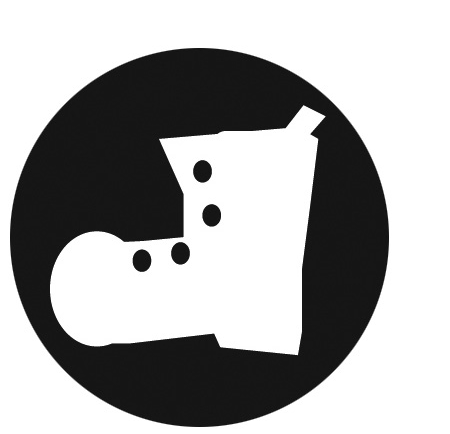 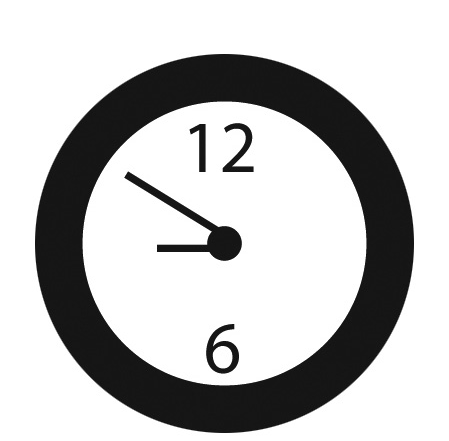 Can tell an adult when something is not safe (e.g., glass on the ground, water on the floor).Cheers for my teammates and shows good sportsmanship.Comes to school every day and on time.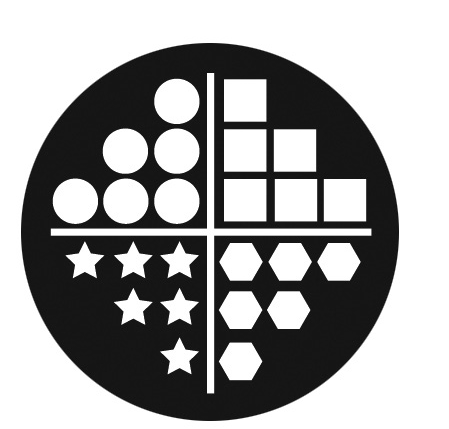 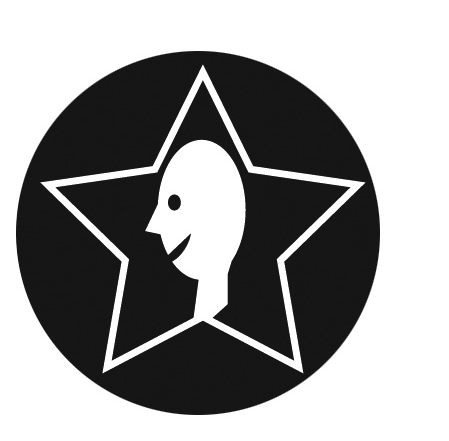 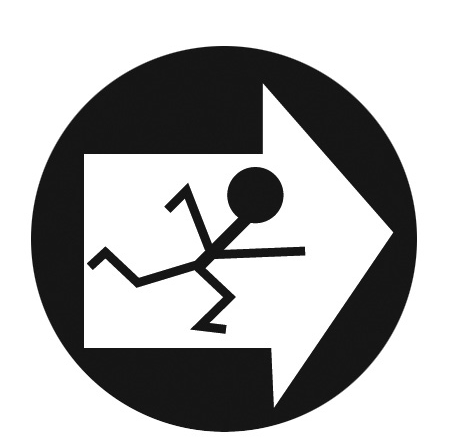 Puts books, pencils and art materials back in the right spot.Can complete puzzles, crafts and games on my own.Loves to help my friends when they need it.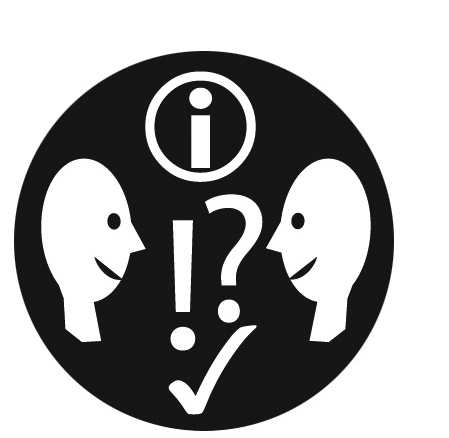 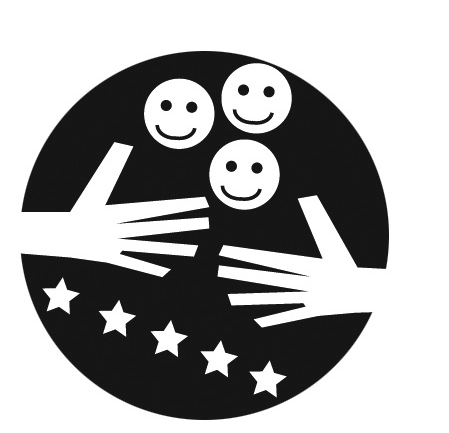 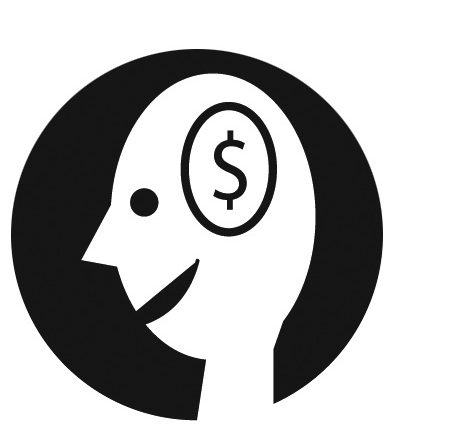 Asks for help when I need it.	Can greet a new student orclass visitor with a smile.Can run a lemonade stand to make money for a charity.My Work Habits – Primary 
– Individual Assignment – Answer Key  I am someone who…My Work Habits – Primary		 
– Group AssignmentFind someone who…Can tell an adult when something is not safe (e.g., glass on the ground, water on the floor).Cheers for their teammates and shows good sportsmanship.Comes to school every day and on time.Puts books, pencils and art materials back in the right spot.Can complete puzzles, crafts and games on their own.Loves to help their friendswhen they need it.Asks for help when they need it.	Can greet a new student orclass visitor with a smile.Can run a lemonade stand to make money for a charity.My Work Habits – Primary 
– Group Assignment – Answer Key Find someone who…My Work Habits – Junior 
– Individual AssignmentI am someone who…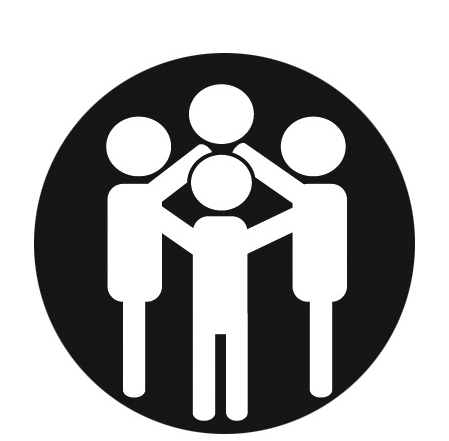 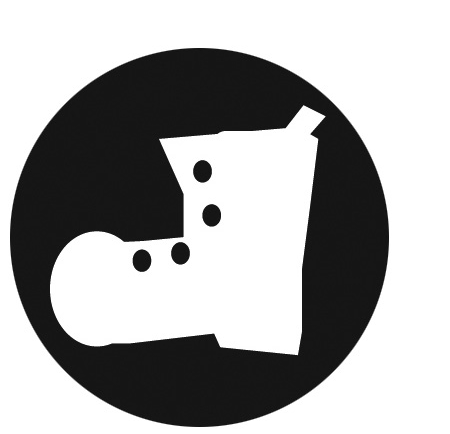 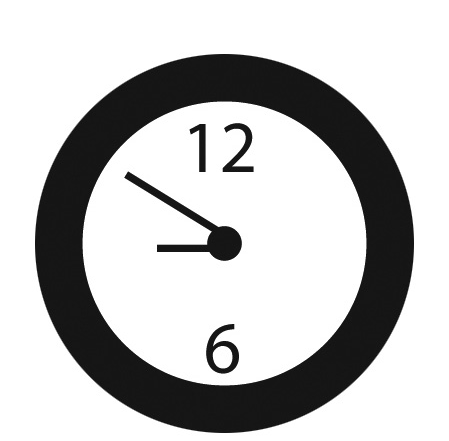 Wears a helmet when I bike,rollerblade or snowboard.Completes my fair share of group assignments.Returns items I borrow on time(e.g., library books).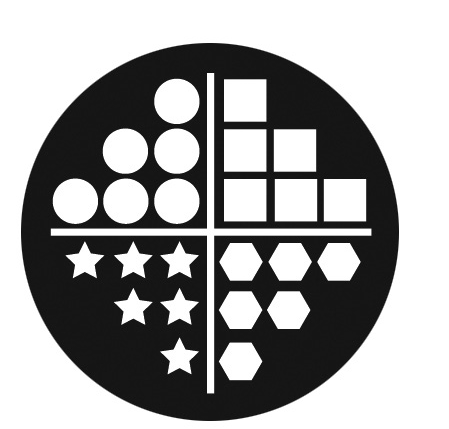 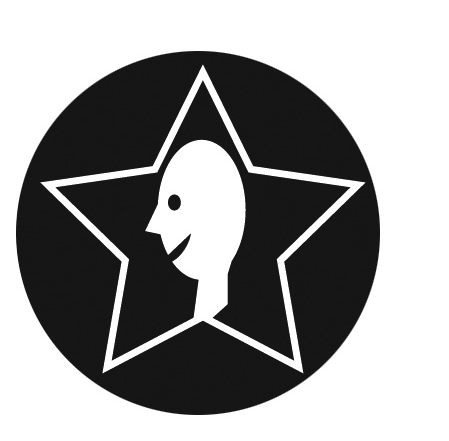 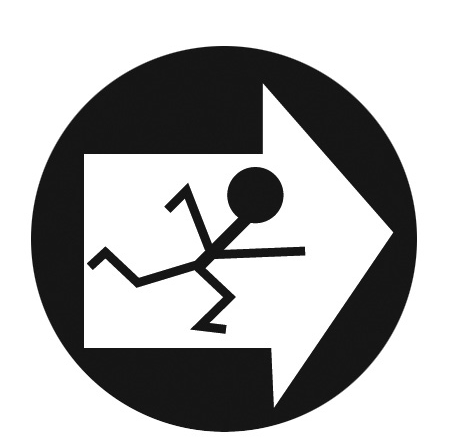 Uses my planner to know when assignments are due.Can be depended on to complete homework and assignments.Volunteers in the school and participates in extracurricular activities.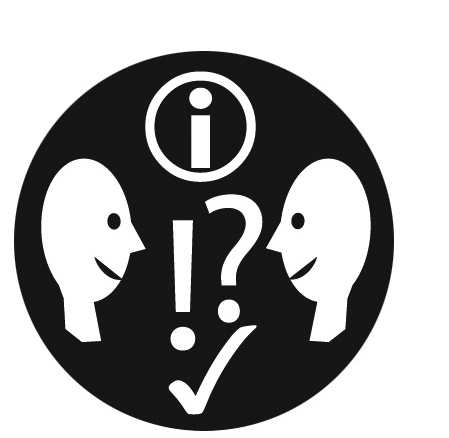 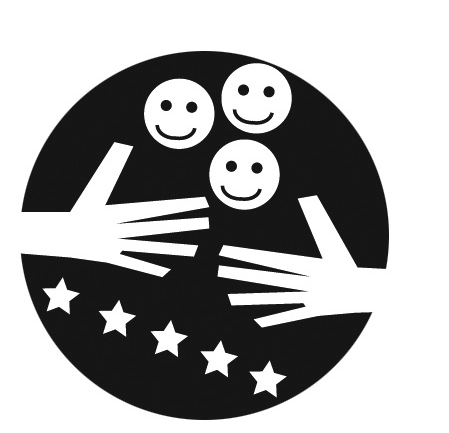 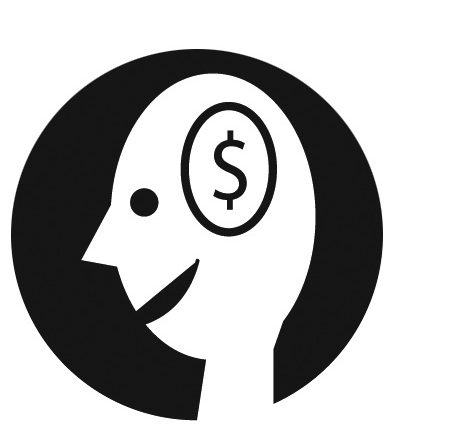 Can stand up to bullies.	Is friendly with people, even if I’m having a bad day.Thinks of ideas for fundraisers forschool trips or social justice events.My Work Habits – Junior 
– Individual Assignment – Answer Key I am someone who…My Work Habits – Junior 
– Group AssignmentFind someone who…Wears a helmet when they bike, rollerblade or snowboard.Completes their fair share ofgroup assignments.Returns items they borrow on time (e.g., library books).Uses their planner to know when assignments are due.Can be depended on to complete homework and assignments.Volunteers in the school and participates in extracurricular activities.Can stand up to bullies.	      Is friendly with people, even if they’re having a bad day.Thinks of ideas for fundraisers forschool trips or social justice events.My Work Habits – Junior 
– Group Assignment – Answer Key  Find someone who…In the boxes below, draw a picture or cut and paste an image out of a magazine that represents each of the 9Work Habits. We will post these in our classroom.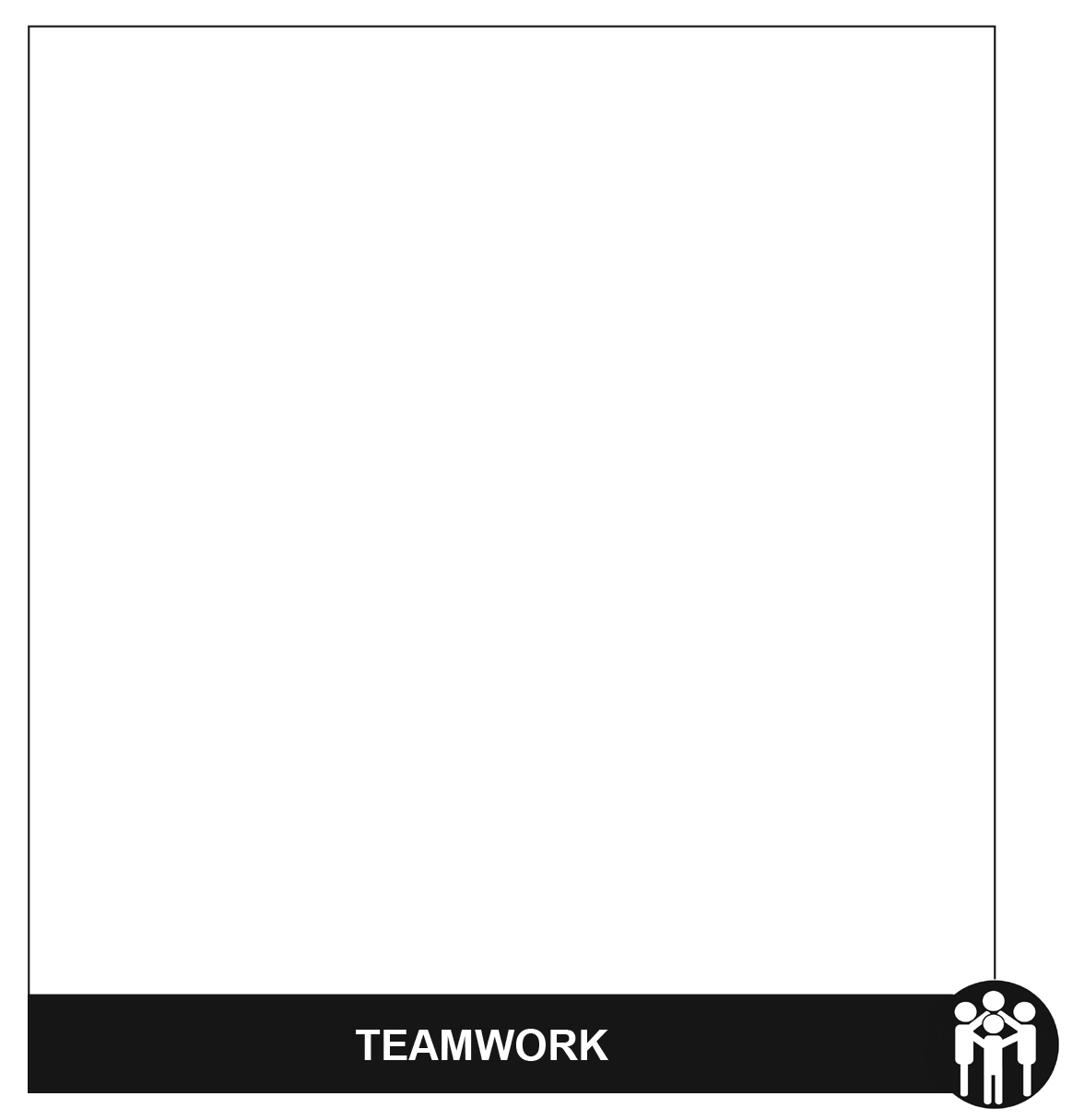 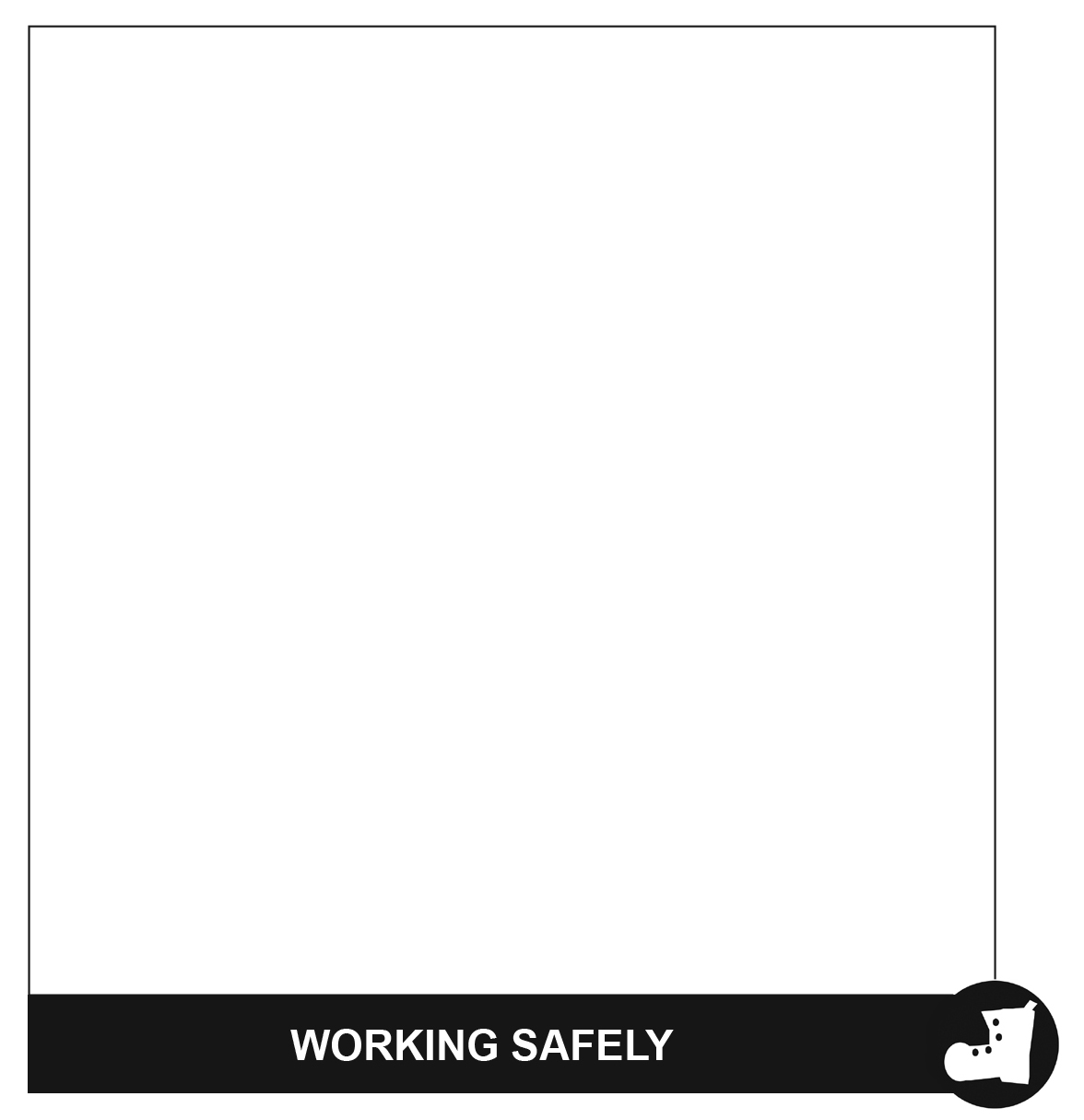 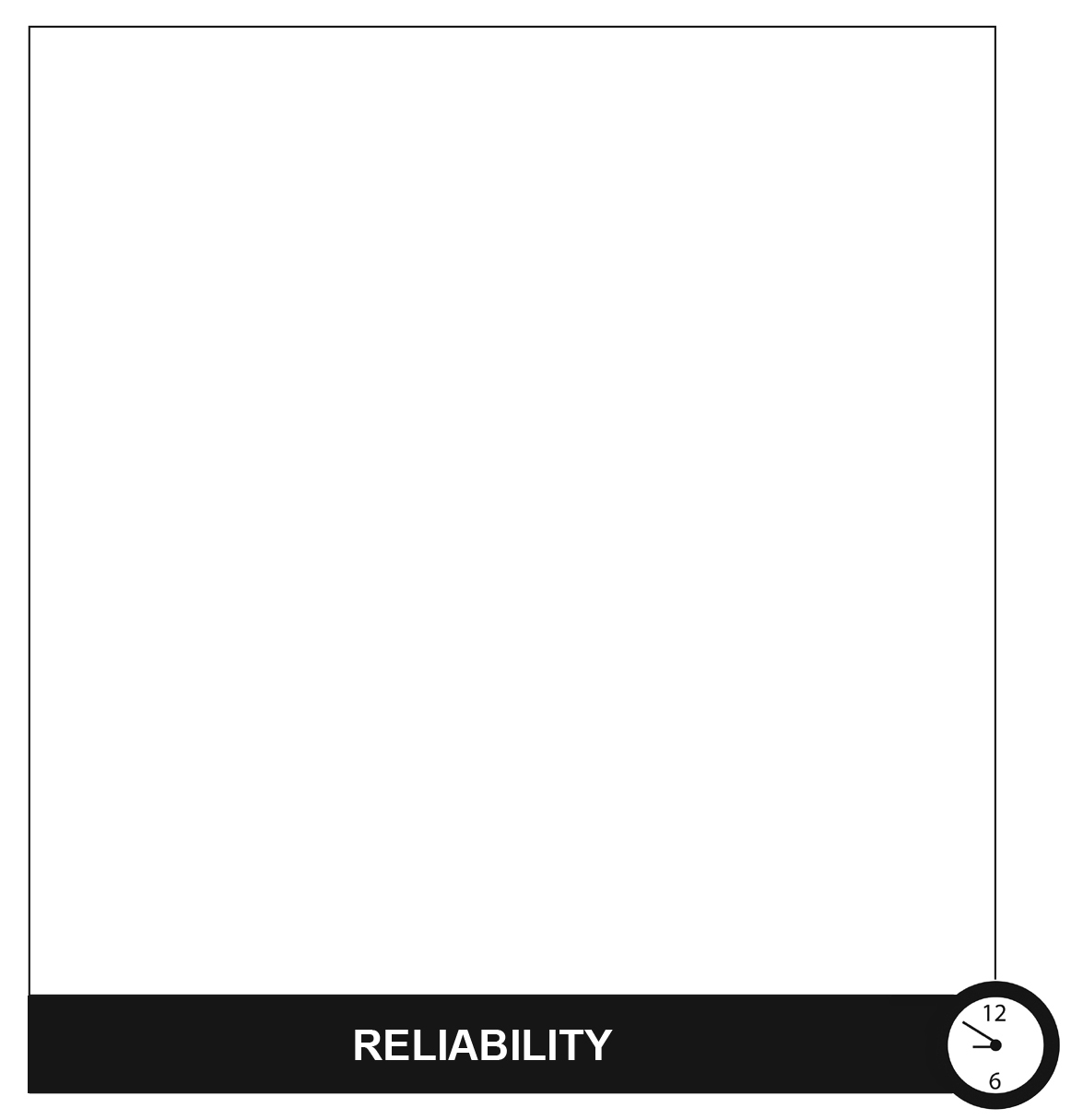 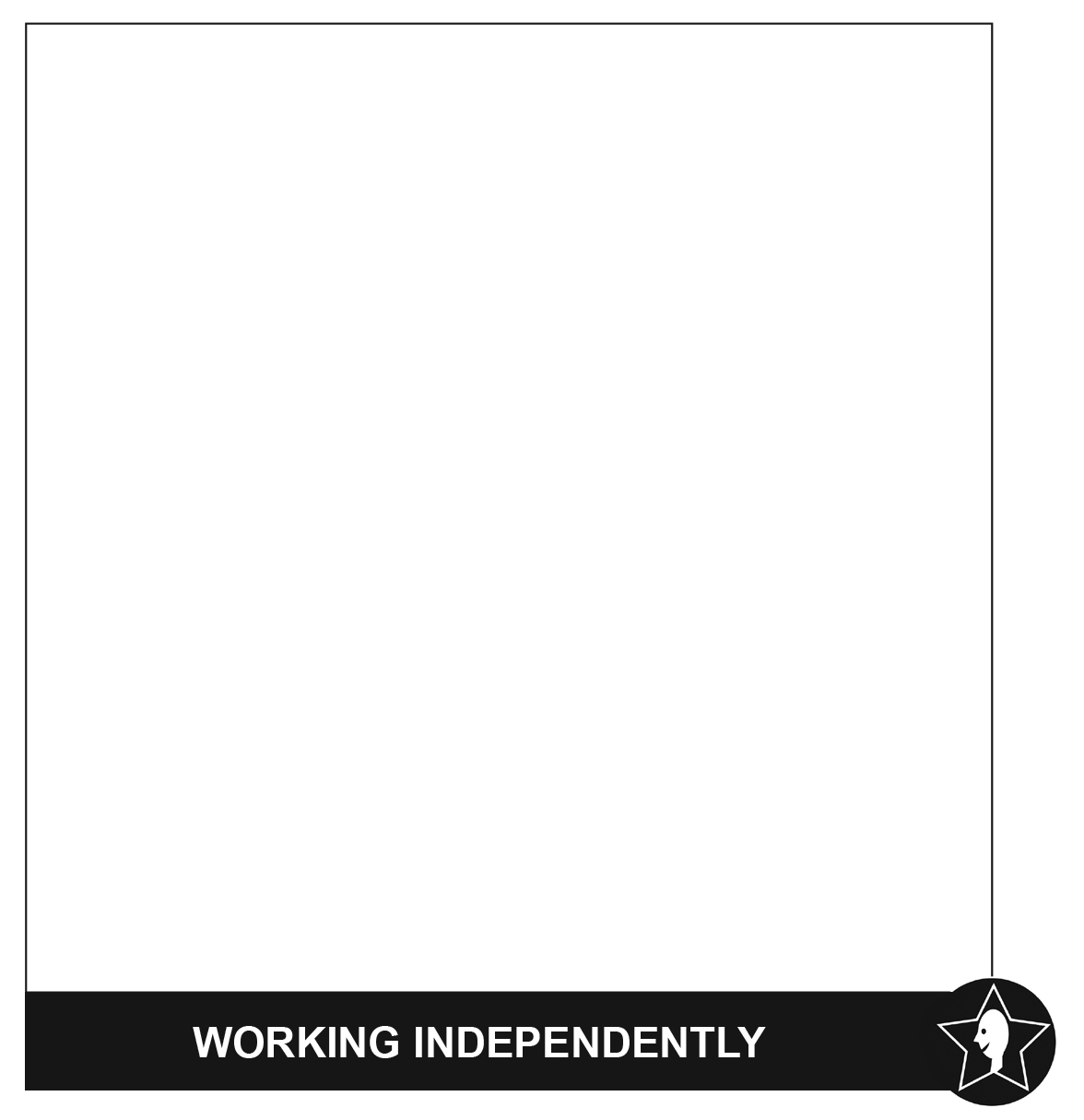 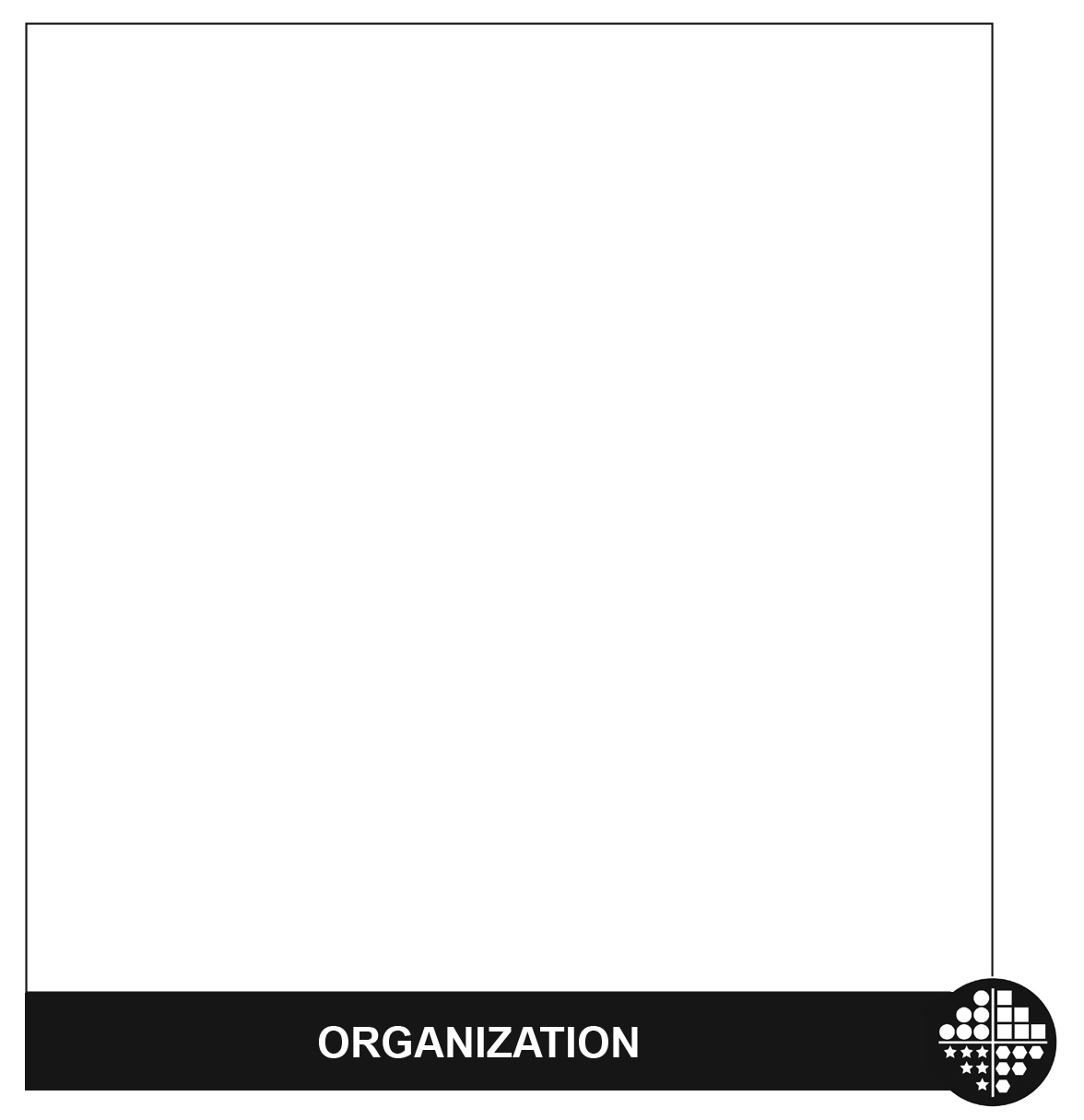 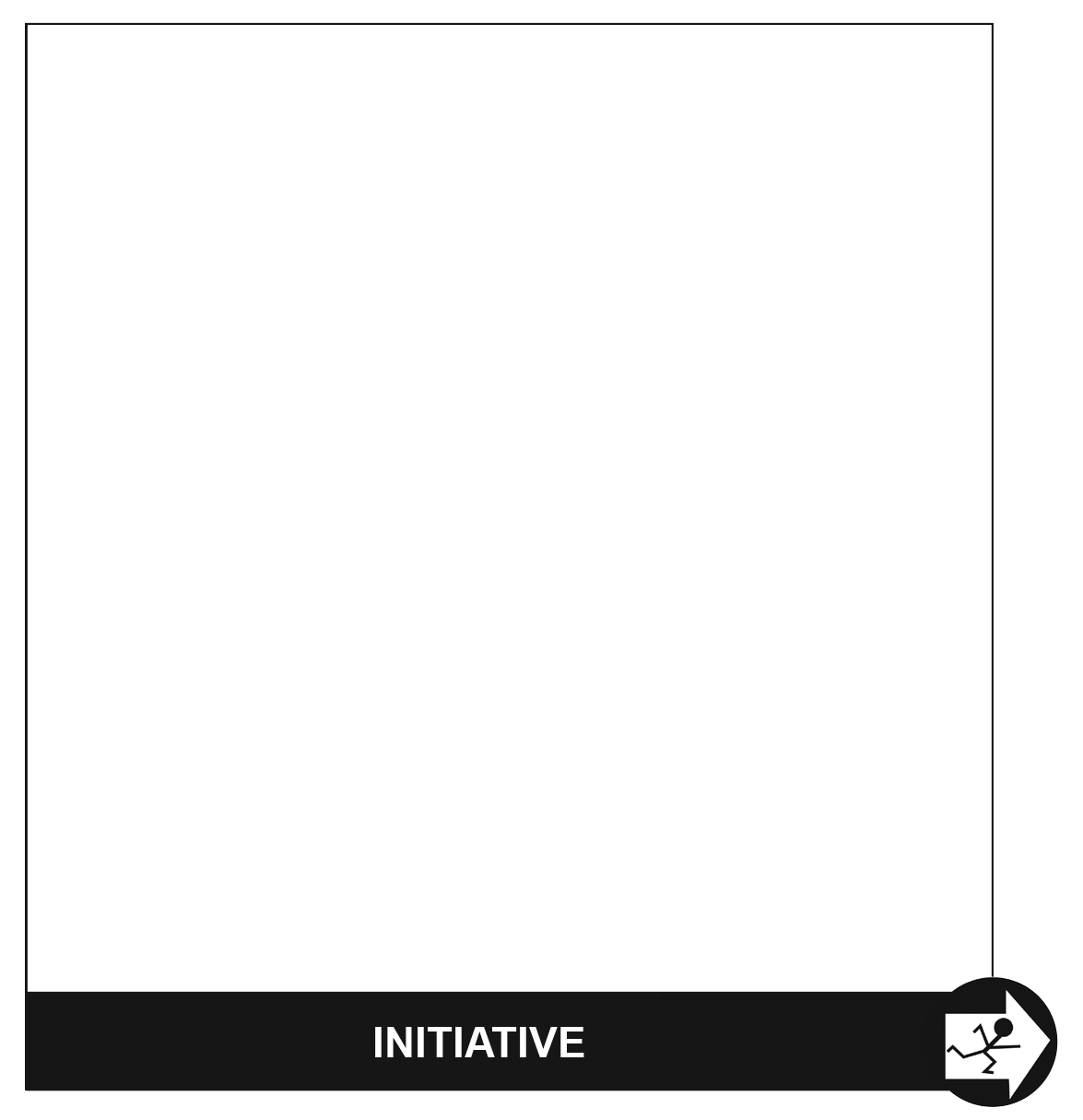 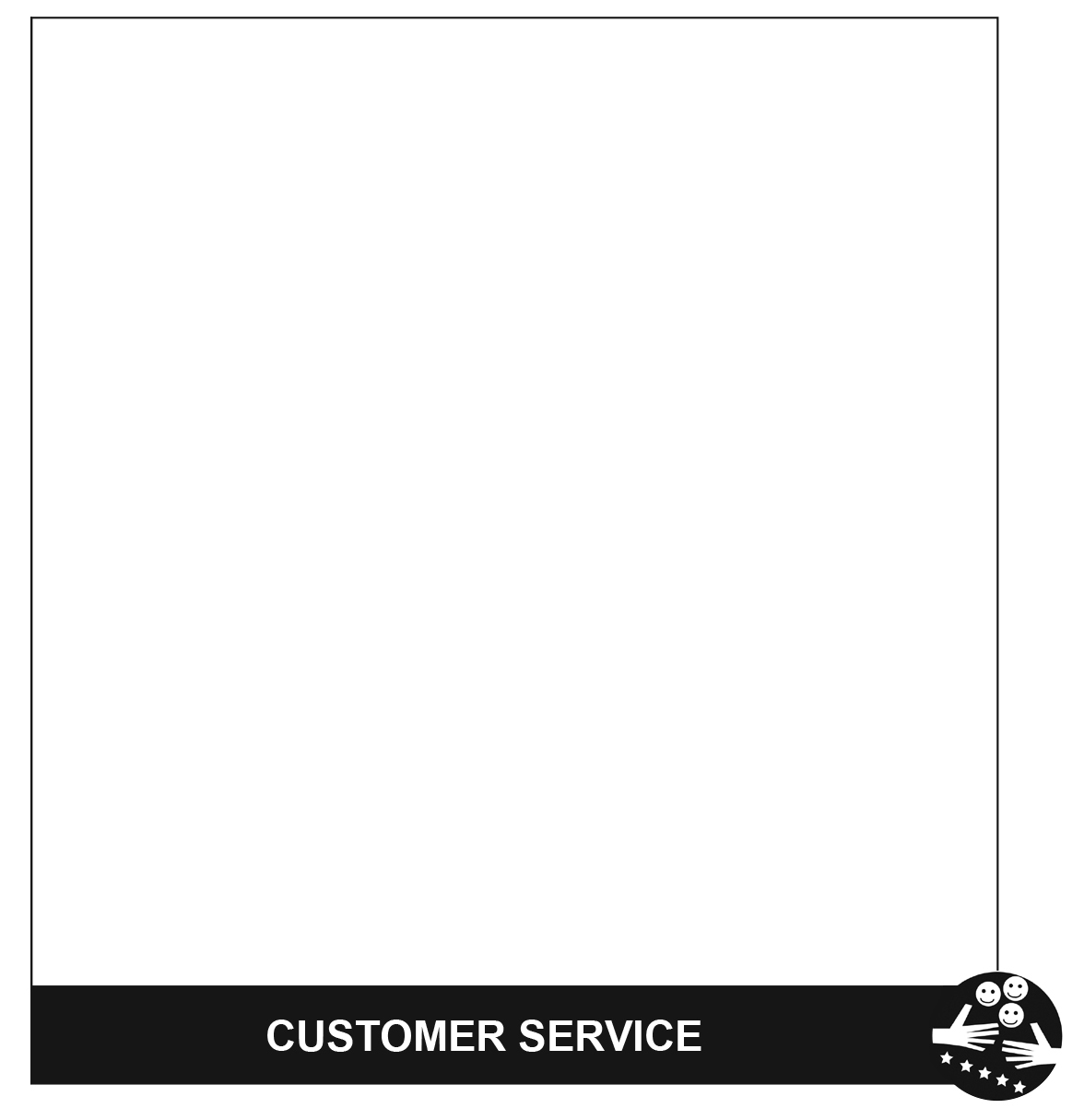 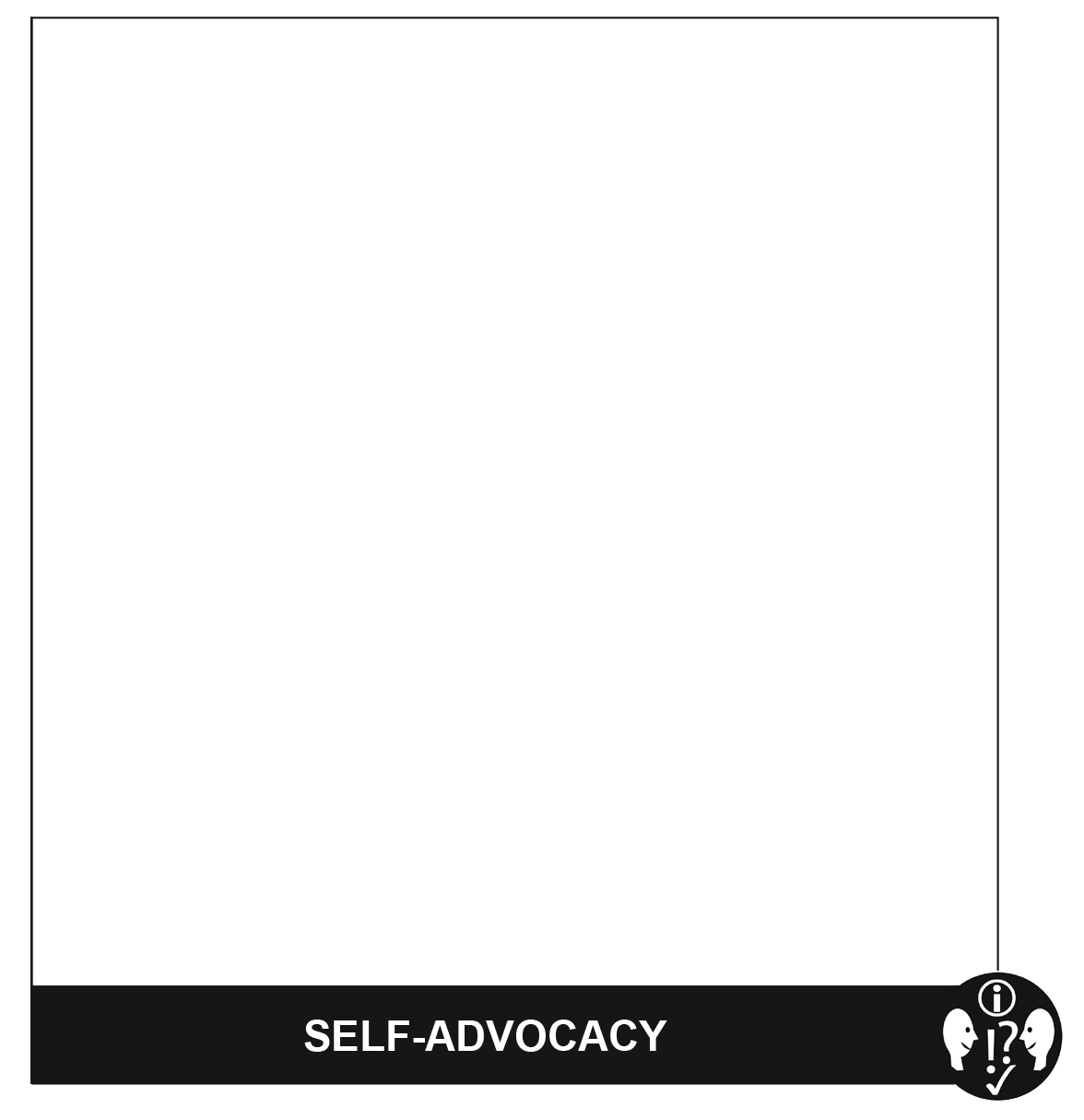 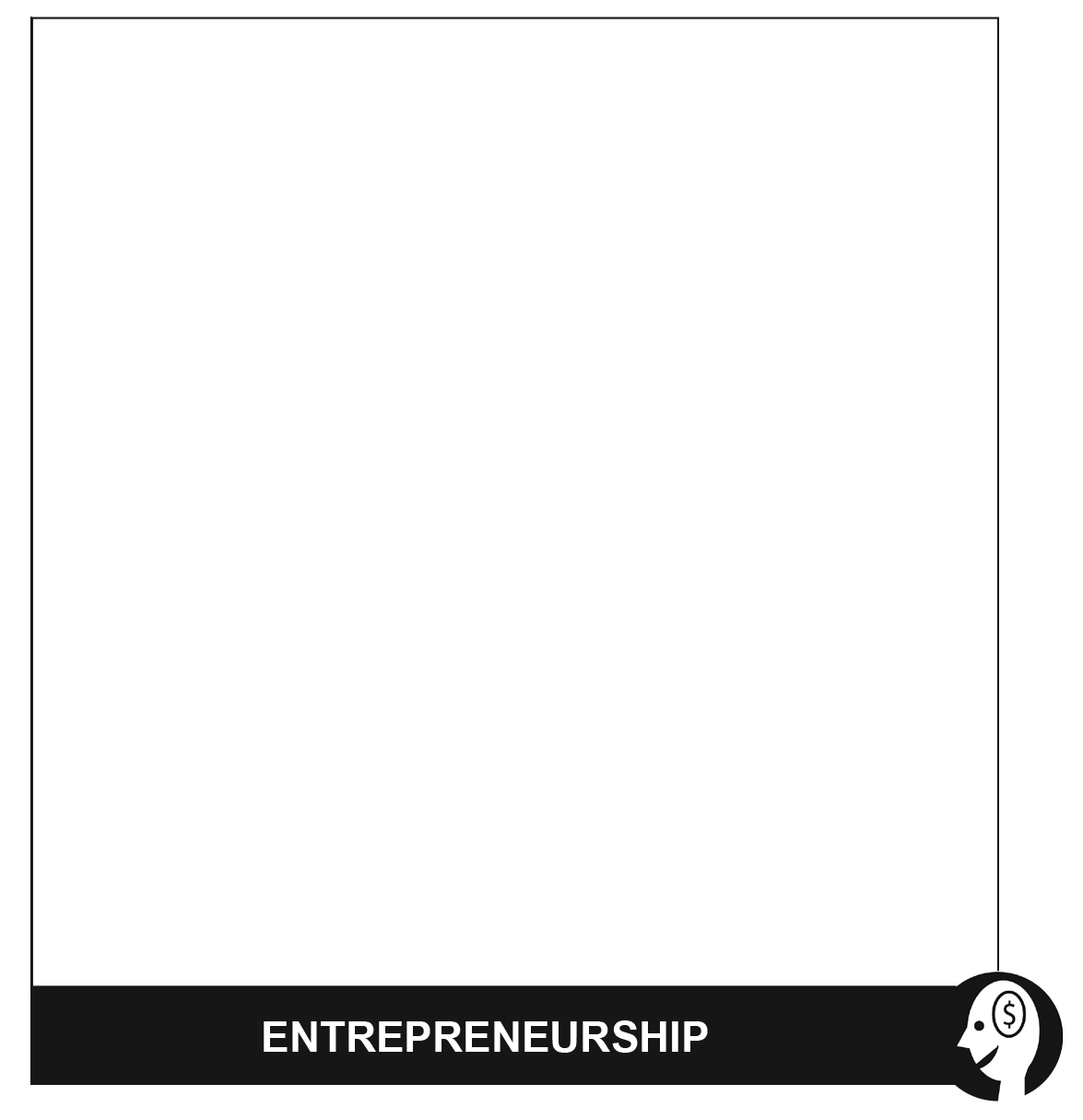 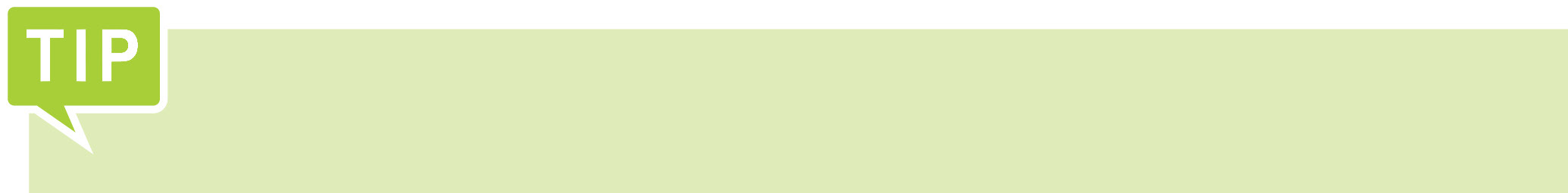 Setting Goals to Keep ImprovingWe know that developing Learning Skills and Work Habits are very important in determining student success atschool and in life.• How well-developed are your Learning Skills and Work Habits?• How can you continue to develop your Learning Skills and Work Habits?One way to continue to develop skills and habits is to set goals and work on strategies to achieve them. What goals would you like to set to improve?Get sample tasks to show how people use their work habits in everyday life.Go to the Ontario Skills Passport website at www.ontario.ca/skillspassport and click onSearch for tasks in work, learning and life.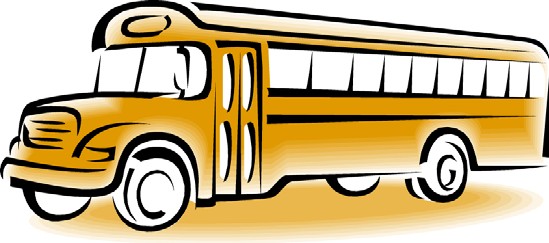 We are seeking students in Grade 4-6 to take on the role of Bus Patrol Helper.The requirements for this position are listed below. The Learning Skills and Work Habits you will have the opportunity to build and demonstrate are shown in brackets followed by other words in italics that can be used to describe the same work habit.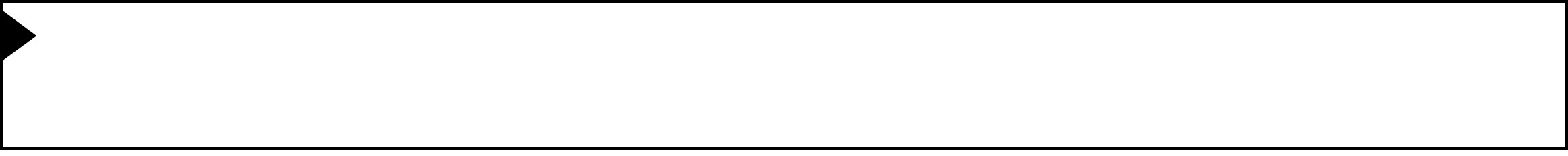 For example, a coach or volunteer supervisor may have said you are “Reliable” and have good “Teamwork” skills. This is like saying you are “Responsible” and a good “Collaborator”. Knowing different words used to describe work habits can help you relate your school experiences to your experiences outside the classroom.As a Bus Patrol Helper, you will also have an opportunity to build and demonstrate your Essential Skills. Theseskills are used in work, learning and life. Essential Skills are shown in bold after the work habits.Overall Responsibilities• Always wear your safety vest so you can be identified by students and staff. (Responsibility, Organization,Reliability, Working Safely)• Be a positive role model for all students at all times. (Self-Regulation, Responsibility, Initiative, Reliability)• Read all bus safety rules and be prepared to explain them to other students. (Reading Text, OralCommunication)• Communicate well with other Bus Patrol Helpers, Bus Driver, Staff Members, and students. (Collaboration,Teamwork, Oral Communication)• Assist students, as appropriate, while ensuring your own safety. Always be sure to incorporate your Bus PatrolSafety Training. (Responsibility, Initiative, Reliability, Customer Service)• Be a good problem solver. For example, a student will not listen and is not obeying the bus rules. Inform the bus driver or a staff member immediately. (Initiative, Responsibility, Self-Regulation, Reliability, Working Safely, Self- advocacy, Oral Communication, Problem Solving)• Find a replacement Bus Patrol should you be unable to complete one of your shifts. (Responsibility, Initiative,Reliability)When you are on the bus …• Sit in your assigned seat, ensuring that bus patrol helpers are spread out with representation at the front of the bus, in the middle of the bus and at the back of the bus. (Organization, Responsibility, Reliability)• Work collaboratively with your fellow Bus Patrol Helpers to communicate any issues. (Collaboration, Teamwork,Oral Communication)• In a positive and supportive way, remind students to follow the bus rules and to treat each other with respect.(Responsibility, Initiative, Reliability, Oral Communication)• At the end of your bus ride, speak with the Bus Driver and School Staff if there were any concerns. (Responsibility, Initiative, Collaboration, Reliability, Teamwork, Oral Communication)• Assist students as they descend off of the bus and allocate at least two bus patrol helpers to the Kindergarten students. (Responsibility, Organization, Collaboration, Reliability, Teamwork)When the bus arrives at school in the morning …• Ensure that no one gets off of the bus until a supervisor greets the bus. (Responsibility, Reliability)At the end of the day….• Arrive promptly, at the end of the day, to the bus line-up. (Responsibility, Reliability)• Walk all students to their designated area, paying special attention to the Kindergarten students.  Ensure thatone Bus Patrol Helper is at the front of the line and another Bus Patrol Helper is at the back of the line to preventany stragglers. (Responsibility, Organization, Collaboration, Reliability, Teamwork)• Assist the teacher on duty, as appropriate, while waiting for the bus to arrive - help students get to the right bus line, remind students to sit quietly and follow the school rules while waiting for the bus. (Responsibility, Collaboration, Reliability, Working Safely, Teamwork, Oral Communication)• Once the teacher has given the signal, guide students to the bus and assist them to get on the bus and into their seats safely.  (Responsibility, Reliability)You can transfer your Essential Skills and work habits to everyday life or the next place you go – whether it’s further education, training or the workplace. More information on how you use your Essential Skills and work habits in everyday life is on the Ontario Skills Passport website.Identifying and reflecting on the Essential Skills and work habits you demonstrate as a Bus Patrol Helper will help you develop your “All About Me” portfolio as you answer the four education and career/life planning inquiry questions: Who am I? What are my opportunities? Who do I want to become? What is my plan for achieving my goals?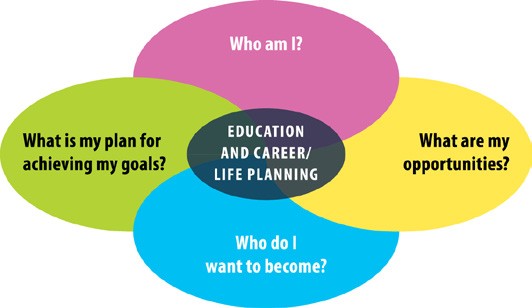 ontario.ca/skillspassportWe are seeking students in Grade 4-6 to take on the role of Kindergarten Helper. As a Kindergarten Helper, youwill assist with Kindergarten students in the classroom and outside in the Kindergarten play area.The requirements for this position are listed below. The Learning Skills and Work Habits you will have the opportunity to build and demonstrate are shown in brackets followed by other words in italics that can be used to describe the same work habit.For example, a coach or volunteer supervisor may have said you are “Reliable” and have good “Teamwork”  skills. This is like saying you are “Responsible” and a good “Collaborator”. Knowing different words used to describe work habits can help you relate your school experiences to your experiences outside the classroom.As a Kindergarten Helper, you will also have an opportunity to build and demonstrate your Essential Skills. Theseskills are used in work, learning and life. Essential Skills are shown in bold after the work habits.• Read the classroom rules and be prepared to explain them to students as needed. (Responsibility, Reliability,Reading Text, Oral Communication)• Arrive promptly to your assigned classroom or to the kindergarten play area (whichever was predetermined with the classroom teacher) at the very beginning of the nutrition break. (Responsibility, Organization, Reliability, Scheduling or Budgeting and Accounting)• Actively assist and engage students in outdoor play activities. (Responsibility, Initiative, Reliability, WorkingSafely)• Be a good problem solver. For example, if a student is not listening or following the rules, talk to the student or get the supervising staff member to assist as needed. (Initiative, Responsibility, Reliability, Self-advocacy, Oral Communication, Problem Solving)• In a positive manner, remind students to follow the rules and treat each other with respect. (Responsibility,Initiative, Reliability, Customer Service, Oral Communication)• Work collaboratively with your fellow Kindergarten Helpers and with Staff to discuss plans and issues.(Collaboration, Teamwork, Oral Communication)• When the bell rings to go inside, assist staff to “round up all students” and to put all supplies and equipment away. (Responsibility, Initiative, Collaboration, Organization, Reliability, Teamwork)• When back inside, assist students to remove outdoor clothing and boots and wash their hands for nutrition break. (Responsibility, Collaboration, Reliability, Working Safely)• Assist in the classroom by helping students to get their lunches from their backpacks and to open containers. (Responsibility, Initiative, Organization, Reliability)• Remind students to follow the lunch room rules (posted in each classroom). (Responsibility, Initiative, Reliability,Oral Communication)• Assist students in cleaning up their lunches. (Initiative, Organization)• Be a positive role model for all students in the class. (Self-Regulation, Responsibility, Initiative, Reliability)• Return to your classroom promptly for the next period’s class. (Responsibility, Reliability)• Talk with teacher to get feedback on interactions and job performance. (Initiative, Self-Regulation, Collaboration,Reliability, Teamwork, Oral Communication)• Schedule time to complete your tasks while taking into account your responsibilities in your other classes or extracurricular activities. (Organization, Scheduling or Budgeting and Accounting)• Find a replacement Kindergarten Helper should you be unable to complete one of your shifts. (Responsibility,Initiative, Reliability)You can transfer your Essential Skills and work habits to everyday life or the next place you go – whether it’sfurther education, training or the workplace. More information on how you use your Essential Skills and work habits in everyday life is on the Ontario Skills Passport website.Identifying and reflecting on the Essential Skills and work habits you demonstrate as a Kindergarten Helper will help you develop your “All About Me” portfolio as you answer the four education and career/life planning inquiry questions: Who am I? What are my opportunities? Who do I want to become? What is my plan for achieving my goals?ontario.ca/skillspassportWe are seeking students in Grade 4-6 to take on the role of Lunch Helper in our Kindergarten to Grade 3classrooms.The requirements for this position are listed below. The Learning Skills and Work Habits you will have the opportunity to build and demonstrate are shown in brackets followed by other words in italics that can be used to describe the same work habit.For example, a coach or volunteer supervisor may have said you are “Reliable” and have good “Teamwork”  skills. This is like saying you are “Responsible” and a good “Collaborator”. Knowing different words used to describe work habits can help you relate your school experiences to your experiences outside the classroom.As a Lunch Helper, you will also have an opportunity to build your Essential Skills. These skills are used in work,learning and life. Essential Skills are shown in bold after the work habits.• Arrive on time to your assigned classroom (at the very beginning of the nutrition break). (Responsibility,Reliability, Scheduling or Budgeting and Accounting)• Read the rules posted in the classroom. (Responsibility, Reliability, Reading Text)• Sit in your designated spot except when assisting students. (Responsibility, Reliability)• Look for ways to assist students in the classroom. For example, help them to open containers when asked.(Initiative)• Work collaboratively with the students to remind them of the rules and expectations and to engage in play activities after they have finished their lunch. (Collaboration, Teamwork, Oral Communication)• Be a good problem solver. For example, a student is not following the rules and is causing problems in the class. Gently remind the student of the rules and get the supervising staff member if the problem continues. (Initiative, Responsibility, Self-advocacy, Oral Communication, Problem Solving)• Assist students in cleaning up their lunches and in getting ready to go outside. (Organization, Initiative)• Ensure that all students have left the room, turn out the lights and close the classroom door. (Responsibility,Reliability)• Be a role model for all students in the class. (Self-Regulation, Responsibility, Initiative, Reliability)• Find a replacement Lunch Helper should you be unable to complete one of your shifts. (Responsibility, Reliability)• Schedule time to complete your tasks while taking into account your responsibilities in your other classes or extracurricular activities. (Organization, Scheduling or Budgeting and Accounting)You can transfer your Essential Skills and work habits to everyday life or the next place you go – whether it’s further education, training or the workplace. More information on how you use your Essential Skills and work habits in everyday life is on the Ontario Skills Passport website.Identifying and reflecting on the Essential Skills and work habits you demonstrate as a Lunch Helper will help you develop your “All About Me” portfolio as you answer the four education and career/life planning inquiry questions: Who am I? What are my opportunities? Who do I want to become? What is my plan for achieving my goals?ontario.ca/skillspassportWe are seeking students in Grade 4-6 to take on the role of Morning Announcer.The requirements for this position are listed below. The Learning Skills and Work Habits you will have the opportunity to build and demonstrate are shown in brackets after the tasks followed by other words in italics that can be used to describe the same work habit.For example, a coach or volunteer supervisor may have said you are “Reliable” and have good “Teamwork”  skills. This is like saying you are “Responsible” and a good “Collaborator”. Knowing different words used to describe work habits can help you relate your school experiences to your experiences outside the classroom.As a Morning Announcer, you will also have an opportunity to build and demonstrate your Essential Skills. Theseskills are used in work, learning and life. Essential Skills are shown in bold after the work habits.• Arrive at the office 15 minutes before school starts. (Responsibility, Reliability, Scheduling or Budgeting andAccounting)• Double check the schedule to ensure that it is your day and to double check who your partner is. (Responsibility,Reliability, Document Use)• Practice all announcements so you will be able to read them fluently and with expression. (WorkingIndependently, Reading Text, Oral Communication).• Work collaboratively with your assigned partner to decide the role of each person for the announcements and the “flow of the announcements”. (Organization, Collaboration, Teamwork, Decision Making, Oral Communication)• Select the version of “O Canada” and ensure that it is in the CD player ready to be played. (Organization,Decision Making)• Double check the hallways and together with an administrator determine the correct time to start the announcements. (Responsibility, Collaboration, Teamwork)• Follow the template for the morning announcement routine and make all daily announcements. (Responsibility,Reliability, Reading Text, Oral Communication, Document Use)• Be a Reading role model for all students. (Self-Regulation, Responsibility, Reliability, Customer Service, ReadingText)• Find a replacement Announcer should you be unable to complete one of your shifts. (Responsibility, Initiative,Reliability)• Decide when to ask for assistance with technical problems, etc. (Self-advocacy, Decision Making)You can transfer your Essential Skills and work habits to everyday life or the next place you go – whether it’sfurther education, training or the workplace. More information on how you use your Essential Skills and work habits in everyday life is on the Ontario Skills Passport website.Identifying and reflecting on the Essential Skills and work habits you demonstrate as a Morning Announcer willhelp you develop your “All About Me” portfolio as you answer the four education and career/life planning inquiry questions: Who am I? What are my opportunities? Who do I want to become? What is my plan for achieving my goals?ontario.ca/skillspassportWe are seeking students in Grade 5 & 6 to take on the role of Office Helper.The requirements for this position are listed below. The Learning Skills and Work Habits you will have the opportunity to build and demonstrate are shown in brackets followed by other words in italics that can be used to describe the same work habit.For example, a coach or volunteer supervisor may have said you are “Reliable” and have good “Teamwork”  skills. This is like saying you are “Responsible” and a good “Collaborator”. Knowing different words used to describe work habits can help you relate your school experiences to your experiences outside the classroom.As an Office Helper, you will also have an opportunity to build and demonstrate your Essential Skills. These skillsare used in work, learning and life. Essential Skills are shown in bold after the work habits.• Arrive promptly in the office at the beginning of your assigned shift. (Responsibility, Organization, Reliability,Scheduling or Budgeting and Accounting)• Be a role model for all students. (Self-Regulation, Responsibility, Initiative, Reliability)• Check the schedule to ensure that it is your day and double check who your partner is. (Document Use)• Review the notes in the duotang to ensure that you familiarize yourself with all the office routines and procedures at the very beginning of your shift. (Responsibility, Initiative, Reading Text)• Check in with the secretary to determine if there are any “special jobs” to be completed. (Initiative, Collaboration, Self-Regulation, Organization, Teamwork, Working Independently, Oral Communication)• Estimate how long each job will take so you have enough time to complete the tasks. (Organization, NumericalEstimation)• Remember that you are representing our school each time you answer the phone or greet a visitor, student or teacher. Be friendly and polite at all times. (Self-Regulation, Initiative, Customer Service, Oral Communication)• Answer the phone promptly and professionally when it rings, using the script provided. (Responsibility,Independent Work, Customer Service, Reliability, Oral Communication, Reading Text)• Decide how to respond to a phone inquiry:•  Put the call on hold and page the staff member using the Public Address System;•  Write down a message using the template provided;•  Call to the appropriate classroom to relay a message;•  Call for assistance (Secretary, Principal or Vice-Principal)(Organization, Responsibility, Collaboration, Independent Work, Reliability, Teamwork, Customer Service,Decision Making, Oral Communication, Document Use)• Respond to questions from visitors and call for the appropriate person to assist you. (Responsibility, Initiative,Customer Service, Reliability, Decision Making, Oral Communication)•  Find answers to questions, by asking staff, students or looking up information. (Customer Service, Finding Information, Oral Communication)• Provide ice and/or bandages to students with “minor” injuries. Call an administrator or teacher for assistance. (Responsibility, Reliability, Customer Service, Working Safely, Oral Communication)• Work collaboratively with your assigned partner to decide the role of each person. (Collaboration, Teamwork,Decision Making)• At the end of your shift, touch base with the secretary or administrator to relay any important messages or information. (Responsibility, Organization, Reliability, Oral Communication)• Find a replacement Office Helper should you be unable to complete one of your shifts. (Responsibility, Initiative,Reliability)• As an Office Helper, you work on similar tasks from one day to the next, as described above. You use your experience and guidance from others to decide which tasks should be completed before others. When you have to share materials or equipment with your partner, you can work with him/her to figure out who will get to use the equipment first. Follow the office procedures and routines and be ready to respond to interruptions, like phone calls, and then return to complete your tasks. (Responsibility, Reliability, Collaboration, Teamwork, Job Task Planning and Organizing)You can transfer your Essential Skills and work habits to everyday life or the next place you go – whether it’sfurther education, training or the workplace. More information on how you use your Essential Skills and work habits in everyday life is on the Ontario Skills Passport website.Identifying and reflecting on the Essential Skills and work habits you demonstrate as an Office Helper will help you develop your “All About Me” portfolio as you answer the four education and career/life planning inquiry questions: Who am I? What are my opportunities? Who do I want to become? What is my plan for achieving my goals?ontario.ca/skillspassportWe are seeking students in Grade 5 & 6 to take on the role of Standing Patrol.The requirements for this position are listed below. The Learning Skills and Work Habits you will have the opportunity to build and demonstrate are shown in brackets followed by other words in italics that can be used to describe the same work habit.For example, a coach or volunteer supervisor may have said you are “Reliable” and have good “Teamwork”  skills. This is like saying you are “Responsible” and a good “Collaborator”. Knowing different words used to describe work habits can help you relate your school experiences to your experiences outside the classroom.As a member of the Standing Patrol, you will also have an opportunity to build and demonstrate your EssentialSkills. These skills are used in work, learning and life. Essential Skills are shown in bold after the work habits.• Read the rules and responsibilities thoroughly. (Responsibility, Reliability, Reading Text)• Arrive promptly at your assigned post for your scheduled shift. (Responsibility, Organization, Independent Work,Reliability, Scheduling or Budgeting and Accounting)• Always wear your safety vest when on duty. (Responsibility, Reliability, Working Safely)• Communicate and work collaboratively with your fellow Standing Patrol, Bus Driver, Staff Members, and studentsto discuss plans and issues that come up. (Collaboration, Teamwork, Oral Communication)• Assist students to cross the street safely, while ensuring your own safety. Always be sure to incorporate your Standing Patrol Safety Training and excellent customer service skills - be friendly and polite. (Responsibility, Initiative, Reliability, Customer Service, Working Safely)• In a positive and supportive way, remind students to follow the school rules and to treat each other with respect.(Responsibility, Initiative, Reliability, Customer Service, Oral Communication)• Decide when to alert the Principal or Vice-Principal if you have any problems or concerns. (Initiative, Responsibility, Self-Regulation, Reliability, Working Safely, Self-advocacy, Decision Making)• Be aware of what is going on around you. (Responsibility, Reliability, Working Safely)• In the morning, return to the school when you hear the morning bell. Ensure that you still arrive to school on time. (Responsibility, Organization, Reliability)• Be a positive role model for all students at all times. You are an ambassador of our school in the community. (Self-Regulation, Responsibility, Initiative, Customer Service, Reliability)• Find a replacement Standing Patrol should you be unable to complete one of your shifts. (Responsibility,Initiative, Reliability)You can transfer your Essential Skills and work habits to everyday life or the next place you go – whether it’sfurther education, training or the workplace. More information on how you use your Essential Skills and work habits in everyday life is on the Ontario Skills Passport website.Identifying and reflecting on the Essential Skills and work habits you demonstrate as a member of the Standing Patrol will help you develop your “All About Me” portfolio as you answer the four education and career/life planning inquiry questions: Who am I? What are my opportunities? Who do I want to become? What is my plan for achieving my goals?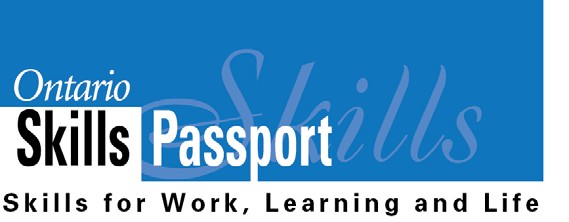 ontario.ca/skillspassportOntario Skills Passport Reflection WorksheetName:  	Date:  	 Volunteer Experience at School:  		Save this reflection in your “All About Me” portfolio.ontario.ca/skillspassportConnecting Essential Skills and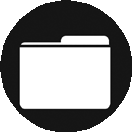 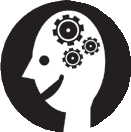 Work Habits to Guest SpeakersGuest Speaker Name and Occupation:   	As you listen to the speaker, put a check mark beside the Essential Skills and Work Habits they indicate are important for their job.OSP Icon 	Essential Skill 	OSP Icon 	Work Habit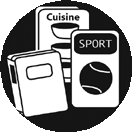 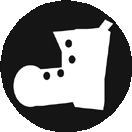 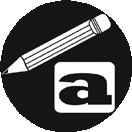 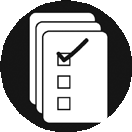 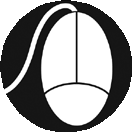 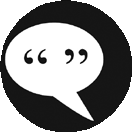 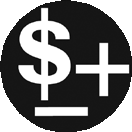 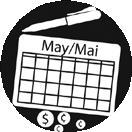 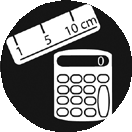 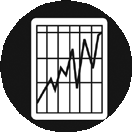 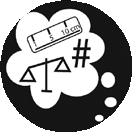 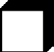 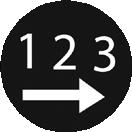 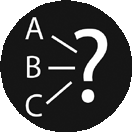 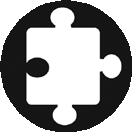 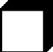 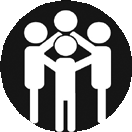 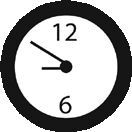 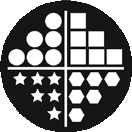 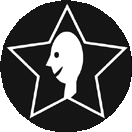 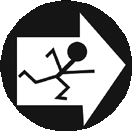 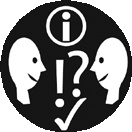 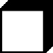 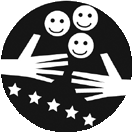 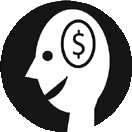 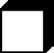 The Most Important Thing I Learned Was…Occupation:	   Custodian (sample) 	Identify (using a checkmark) which Essential Skills a custodian uses to complete the requirements of the job.Essential Skills in JobsOccupation:	 	Identify (using a checkmark) which Essential Skills are used to complete the requirements of this job.Name:  	Date:  	Career:  	Save this reflection in your “All About Me” portfolio.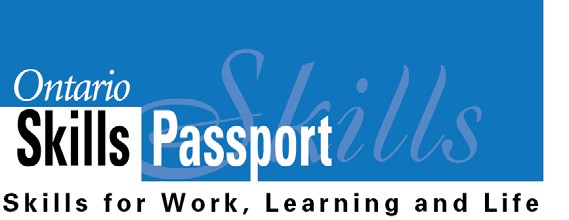 ontario.ca/skillspassportEssential Skills and Work HabitsProgress SheetBELIEVE, ACHIEVE, SUCCEEDName:  	Date:  	I can use these Essential Skills and work habits:I want to improve my use of these Essential Skills and work habits:2 actions to help me accomplish my goal are:I can use these Essential Skills and work habits:I want to improve my use of these Essential Skills and work habits:2 actions to help me accomplish my goal are:Save this progress sheet in your “All About Me” portfolio.ontario.ca/skillspassportCopy and paste relevant OSP logos into student materials.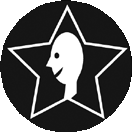 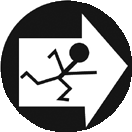 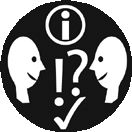 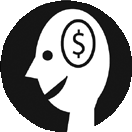 This can help students recognize that the Essential Skills and work habits they are developing and demonstrating in different learning activities are relevant and transferable to everyday life.OSP Icon 	Essential Skill 	OSP Icon 	Work Habit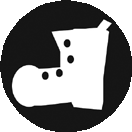 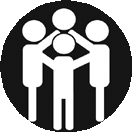 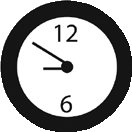 Kindergarten to Grade 3Grades 4 to 6Who am I?Complete My Essential Skills  – PrimaryComplete My Work Habits – PrimaryUse a Pan Am/Parapan Am problem-based learning activity focused on the skills you want to developComplete My Essential Skills  – JuniorComplete My Work Habits – JuniorView Discover Your Skills Videoon SkillsZone.caUse a Pan Am/Parapan Am problem-based learning activity focused on the skills you want to developWhat are my opportunities?Post Using Essential Skills and Work Habits in Volunteer Jobs at School – Use these sample “job postings” to help show students how they can demonstrate and track their Learning Skills and Work Habits, OSP Work Habits and Essential Skills in different school jobs such as “Kindergarten Helper” and “Bus Patrol”.Who do I want to become?Use Connecting Essential Skills andWork Habits to Guest SpeakersUse Connecting Essential Skills andWork Habits to Guest SpeakersResearch a Career – See how workers useEssential Skills on the Job. Complete Essential Skills in Jobs and Career Reflection Worksheet.What is my plan for achieving 
my goals?Use the Learning Skills and Work Habits - Setting Goals to Keep ImprovingComplete the Ontario Skills Passport Reflection Worksheet  after finishing a Volunteer Job at School.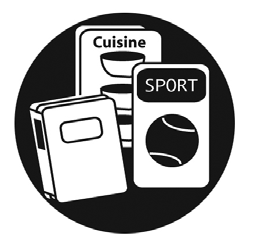 Loves looking at pictures and reading words they know in books!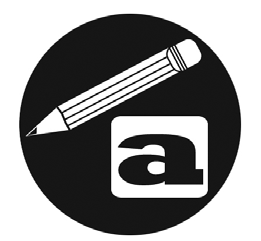 Loves to write (e.g., name, pictures, notes, stories)!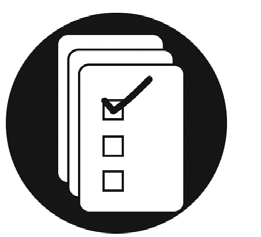 Can read signs in their community.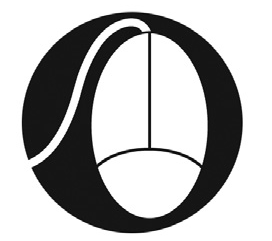 Can login and use a mouse on a computer.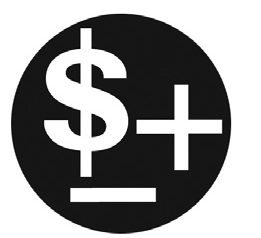 Knows the names of coins andhow much they are worth.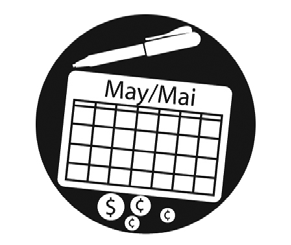 Can read their class schedule and plan when they need to study for a quiz.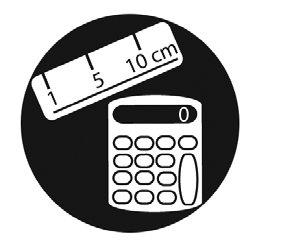 Can figure out how many plates and cups they need to set a table for their family.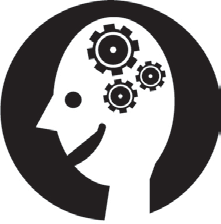 Can judge if they have the appropriate art supplies to complete a project.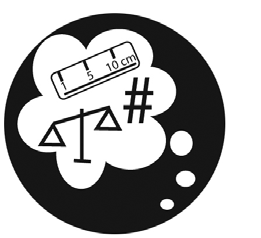 Can guess how many scoopfuls of sand they need to fill their pail.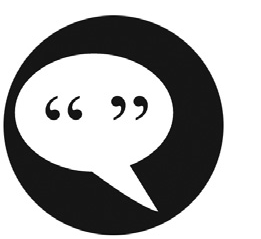 Can ask a friend or an adult for something they need.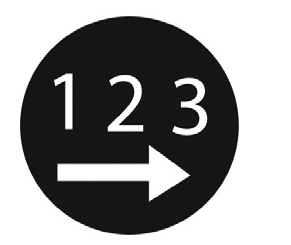 Can pack their backpack with the things they need for school.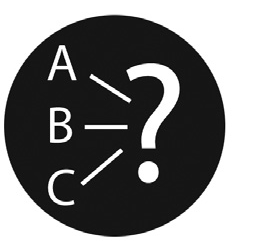 Can make choices about what clothing they will wear based on the weather forecast.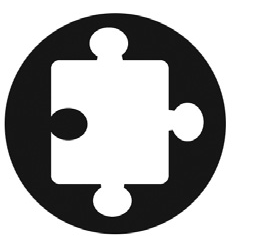 Loves doing puzzles and solving riddles!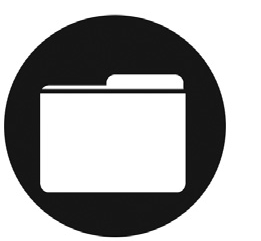 Can ask an adult to help them find something (e.g., washroom or drinking fountain).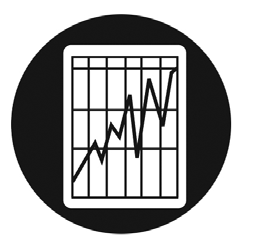 Can compare their marks on two assignments to determine whether their skills are improving.Loves looking at pictures and reading words they know in books!Loves to write (e.g., name, pictures, notes, stories)!Can read signs in their community.READING TEXTWRITINGDOCUMENT USECan login and use a mouse on a computer.Knows the names of coins andhow much they are worth.Can read their class schedule and plan when they need to study for a quiz.COMPUTER USEMONEY MATHSCHEDULING OR BUDGETING AND ACCOUNTINGCan figure out how many plates and cups they need to set a table for their family.Can judge if they have the appropriate art supplies to complete a project.Can guess how many scoopfuls of sand they need to fill their pail.MEASUREMENT AND CALCULATIONCRITICAL THINKINGNUMERICAL ESTIMATIONCan ask a friend or an adult for something they need.Can pack their backpack with the things they need for school.Can make choices about what clothing they will wear based on the weather forecast.ORAL COMMUNICATIONJOB TASK PLANNING AND ORGANIZINGDECISION MAKINGLoves doing puzzles and solving riddles!Can ask an adult to help them find something (e.g., washroom or drinking fountain).Can compare their marks on two assignments to determine whether their skills are improving.PROBLEM SOLVINGFINDING INFORMATIONDATA ANALYSIS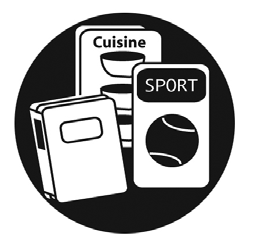 Loves looking at pictures and reading words I know in books!Loves to write (e.g., name, pictures, notes, stories)!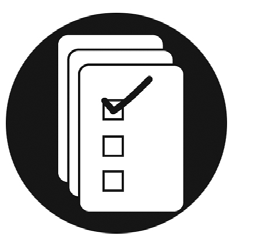 Can read signs in my community.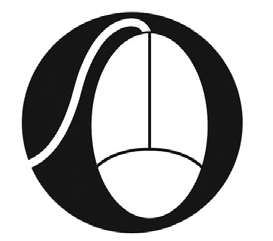 Can login and use a mouse on a computer.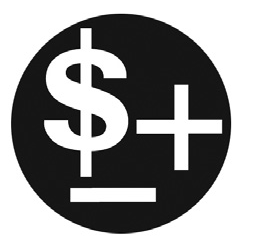 Knows the names of coins andhow much they are worth.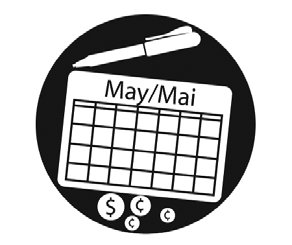 Can read my class schedule and plan when I need to study for a quiz.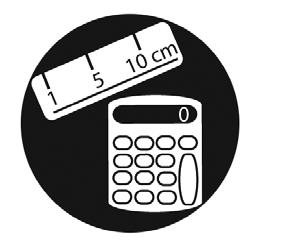 Can figure out how many plates and cups I need to set a table for my family.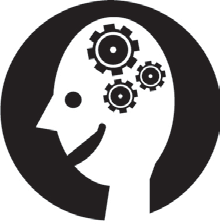 Can judge if I have the appropriate art supplies to complete a project.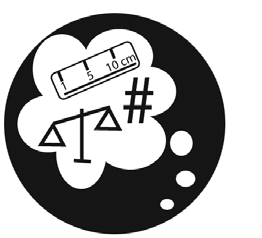 Can guess how many scoopfuls of sand I need to fill my pail.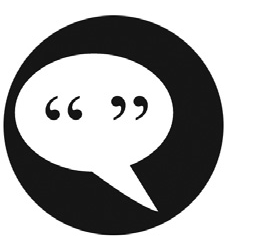 Can ask a friend or an adult for something I need.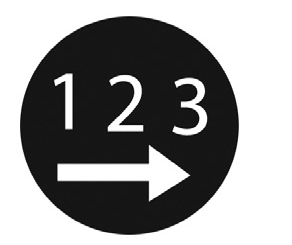 Can pack my backpack with thethings I need for school.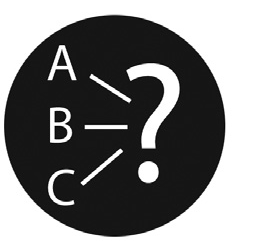 Can make choices about what clothing I will wear based on the weather forecast.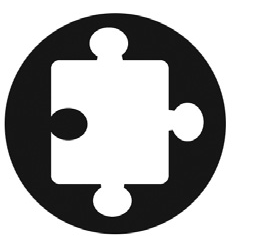 Loves doing puzzles and solving riddles!Can ask an adult to help me find something (e.g., washroom or drinking fountain).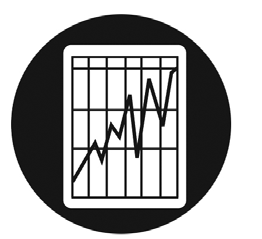 Can compare my marks on two assignments to determine whether my skills are improving.Loves looking at pictures and reading words I know in books!Loves to write (e.g., name, pictures, notes, stories)!Can read signs in my community.READING TEXTWRITINGDOCUMENT USECan login and use a mouse on a computer.Knows the names of coins andhow much they are worth.Can read my class schedule and plan when I need to study for a quiz.COMPUTER USEMONEY MATHSCHEDULING OR BUDGETING AND ACCOUNTINGCan figure out how many plates and cups I need to set a table for my family.Can judge if I have the appropriate art supplies to complete a project.Can guess how many scoopfuls of sand I need to fill my pail.MEASUREMENT AND CALCULATIONCRITICAL THINKINGNUMERICAL ESTIMATIONCan ask a friend or an adult for something I need.Can pack my backpack with thethings I need for school.Can make choices about what clothing I will wear based on the weather forecast.ORAL COMMUNICATIONJOB TASK PLANNING AND ORGANIZINGDECISION MAKINGLoves doing puzzles and solving riddles!Can ask an adult to help me find something (e.g., washroom or drinking fountain).Can compare my marks on two assignments to determine whether my skills are improving.PROBLEM SOLVINGFINDING INFORMATIONDATA ANALYSISLoves reading magazines, comics,chapter books... anything!Loves to write stories orkeep a diary.Can use an agenda to record due dates for assignments.Loves to use computers and explore new technology at home and in class.Can add coins and bills.Can schedule time to complete homework and other activities like hockey practice or music lessons.Loves to help measure ingredients to make a simple meal.Can judge the suitability and reliability of using different websites for a project. Can estimate the time it will take to read a book or complete an assignment. Loves to talk and listen to their friends. They like to answer questions and present their ideas to others.Likes to help organize events like school bake sales or parties.Can select the materials or equipment needed to complete a craft project or play a sport. Can ask others to join their team when they don’t have enough people to play the game.Loves to find out information about their favourite topic 
(e.g., sports, movies, bands).Can compare two foods to determine which one is the healthier choice.Loves reading magazines, comics,chapter books... anything!Loves to write stories orkeep a diary.Can use an agenda to record due dates for assignments.READING TEXTWRITINGDOCUMENT USELoves to use computers and explore new technology at home and in class.Can add coins and bills.Can schedule time to complete homework and other activities like hockey practice or music lessons.COMPUTER USEMONEY MATHSCHEDULING OR BUDGETING AND ACCOUNTINGLoves to help measure ingredients to make a simple meal.Can judge the suitability and reliability of using different websites for a project.Can estimate the time it will take to read a book or complete an assignment.MEASUREMENT AND CALCULATIONCRITICAL THINKINGNUMERICAL ESTIMATIONLoves to talk and listen to their friends. They like to answer questions and present their ideas to others.Likes to help organize events like school bake sales or parties.Can select the materials or equipment needed to complete a craft project or play a sport.ORAL COMMUNICATIONJOB TASK PLANNING AND ORGANIZINGDECISION MAKINGCan ask others to join their team when they don’t have enough people to play the game.Loves to find out information about their favourite topic(e.g., sports, movies, bands).Can compare two foods to determine which one is the healthier choice.PROBLEM SOLVINGFINDING INFORMATIONDATA ANALYSISLoves reading magazines, comics,chapter books... anything!Loves to write stories orkeep a diary.Can use an agenda to record due dates for assignments.Loves to use computers and explore new technology at home and in class.Can add coins and bills.Can schedule time to complete homework and other activities like hockey practice or music lessons.Loves to help measure ingredients to make a simple meal.Can judge the suitability and reliability of using different websites for a project.Can estimate the time it will take to read a book or complete an assignment.Loves to talk and listen to my friends. I like to answer questions and present my ideas to others.Likes to help organize events like school bake sales or parties.Can select the materials or equipment needed to complete a craft project or play a sport.Can ask others to join our team when we don’t have enough people to play the game.Loves to find out information about my favourite topic(e.g., sports, movies, bands).Can compare two foods to determine which one is the healthier choice.Loves reading magazines, comics,chapter books... anything!Loves to write stories orkeep a diary.Can use an agenda to record due dates for assignments.READING TEXTWRITINGDOCUMENT USELoves to use computers and explore new technology at home and in class.Can add coins and bills.Can schedule time to complete homework and other activities like hockey practice or music lessons.COMPUTER USEMONEY MATHSCHEDULING OR BUDGETING AND ACCOUNTINGLoves to help measure ingredients to make a simple meal.Can judge the suitability and reliability of using different websites for a project.Can estimate the time it will take to read a book or complete an assignment.MEASUREMENT AND CALCULATIONCRITICAL THINKINGNUMERICAL ESTIMATIONLoves to talk and listen to my friends. I like to answer questions and present my ideas to others.Likes to help organize events like school bake sales or parties.Can select the materials or equipment needed to complete a craft project or play a sport.ORAL COMMUNICATIONJOB TASK PLANNING AND ORGANIZINGDECISION MAKINGCan ask others to join our team when we don’t have enough people to play the game.Loves to find out information about my favourite topic(e.g., sports, movies, bands).Can compare two foods to determine which one is the healthier choice.PROBLEM SOLVINGFINDING INFORMATIONDATA ANALYSIS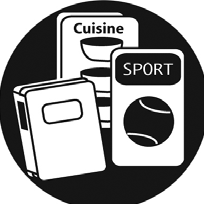 Reading TextReading materials in the form of sentences or paragraphs such as notes, letters, memos, manuals, specifications, books, reports and journals.• Read captions under a picture.• Read magazines, comics, chapter books... anything!• Read a movie review to decide if you want to go andsee it.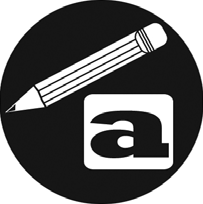 WritingThe preparation of written materials fora variety of purposes. Completing such tasks as filling in forms, writing text and using computers to write.• Write short reminder notes in an agenda or daily planner.• Write entries in a diary.• Write a short story.• Write a book report.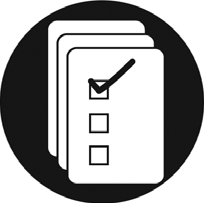 Document UseReading different types of material such as labels, signs, lists, tables, graphs, forms, diagrams, blueprints and other similar material.• Read signs in the community.• Use an agenda to record due dates for assignments.• Check the sports scores in the newspaper to identify which teams won last night.• Use maps and graphs in a project.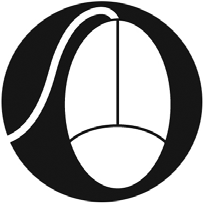 Computer UseThe use of any type of computerized technology.• Login and use a mouse on a computer.• Use computers at home and in class.• Explore new technology at home or in class.• Send and receive e-mail messages.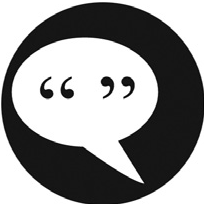 Oral CommunicationUsing verbal skills to exchange ideas and information with others.• Ask a friend or adult for something I need.• Answer questions in class and give presentations.• Order food in a restaurant.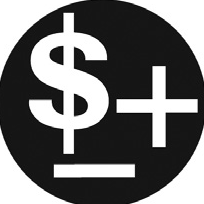 Money MathThe use of mathematical skills in making financial transactions, such as handling cash, preparing bills, and making payments.
• Know the names of coins and their monetary value.• Add coins and bills.• Calculate how much money the class raised in afundraiser.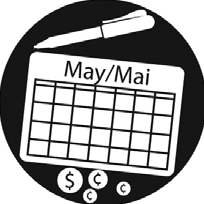 Scheduling or Budgeting andAccountingPlanning for the best use of time and money, as well as monitoring the use of time and money.• Read the class schedule and plan time to study for a quiz.• Schedule time to complete homework and other activities like hockey practice or music lessons after school.• Look for the best deal when buying something to keep on budget.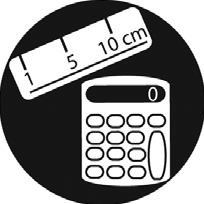 Measurement and CalculationThe measurement and calculationof quantities, areas, volumes, and/ordistances.• Determine how many plates and cups are needed to set a table for the family.• Help measure ingredients to make a simple meal.• Weigh yourself to make sure you are within a healthy range for your height.• Figure out how many cupcakes are needed for a sports team fundraiser.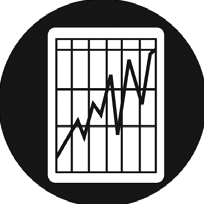 Data AnalysisThe collection and analysis of data in numerical form.• Compare marks on two assignments to determine whether skills are improving.• Compare two foods to determine which one is thehealthier choice.• Calculate course grades by averaging marks received on assignments.• Predict which sports team will win using game statistics over a period of time.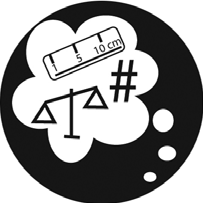 Numerical EstimationThe production of estimates in numerical terms.• Guess how many scoopfuls of sand are needed to fill a pail.• Estimate the time it will take to read a book or complete an assignment.• Track the wins and losses of a favourite sports team.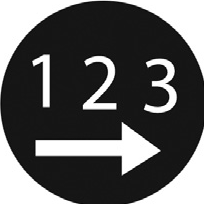 Job Task Planning andOrganizingPlanning and organizing your own work.• Pack your backpack with the things needed forschool.• Help organize events like school bake sales or parties.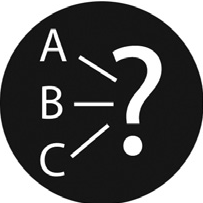 Decision MakingMaking a choice among options using appropriate information.• Make choices about what clothing to wear basedon the weather forecast.• Select the materials or equipment needed to complete a craft project or play a sport.• Select the assignment to work on first using due dates and the relative difficulty of each assignment.• Look at all options before making a decision.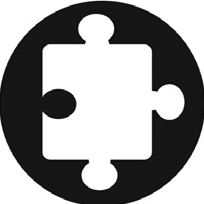 Problem SolvingThe identification and solving of problems.• Complete puzzles.• Solve riddles.• Ask others to join the team when there is not enough people to play the game.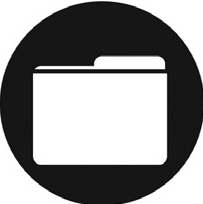 Finding InformationThe use of a variety of sources, including written text, people, computerized databases, and information systems.• Find the washroom or drinking fountain by asking an adult for help.• Find information about a favourite music star.• Find out when the project is due by asking theteacher or another student.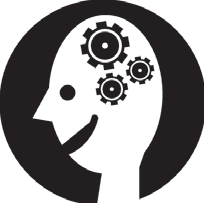 Critical ThinkingMaking judgments by using criteria to evaluate ideas and information and the related consequences.• Judge the suitability of art supplies to complete a project.• Judge the suitability and reliability of using different websites for a project.• Use rubrics provided by the teacher to decide if an assignment is ready to hand in.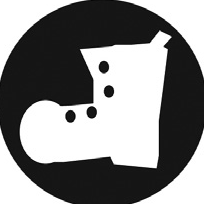 Working Safely• Working in a manner that prevents injury to self and others• Reporting unsafe conditions• Participating in health and safety training, as required• Using and wearing all required protective equipment and devices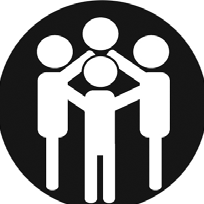 Teamwork• Work willingly with others• Showing respect for the ideas and opinions of others• Taking responsibility for his or her share of the work• Contributing to the team effort by sharing information, resources, and expertise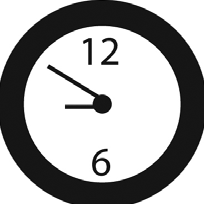 Reliability• Being punctual	• Following directions• Giving attention to detail	• Using time effectively and producing work on time• Acting in accordance with health and safety practices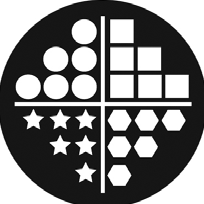 Organization• Organizing work priorities when faced with a number of tasks• Devising and following a coherent plan to complete a task• Revising the plan when necessary to complete a task or to make improvements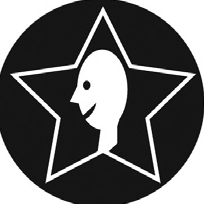 Working Independently• Accomplishing tasks independently• Independently selecting, evaluating, and using appropriate materials, tools, resources, and activities• Using prior knowledge and experience to solve problems and make decisions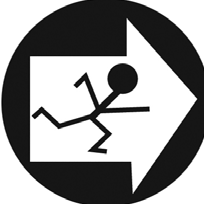 Initiative• Beginning and completing tasks with little prompting• Approaching new tasks with confidence and a positive attitude• Seeking assistance when necessary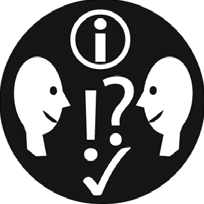 Self-advocacy• Asking questions and seeking clarification, where appropriate• Identifying and making use of appropriate resources and support when needed• Being proactive regarding individual rights and responsibilities, where appropriate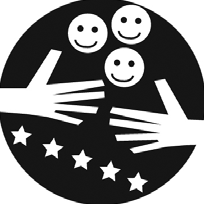 Customer Service• Listening effectively to determine and meet clients’ needs• Interacting positively with both co-workers and clients/customers• Endeavouring to meet and exceed expectations• Creating a positive impression of the company or organization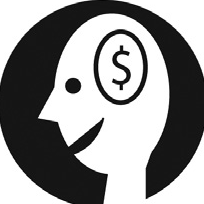 Entrepreneurship• Recognizing and acting on opportunities	• Showing perseverance• Being innovative and creative	• Being versatile and resourcefulCan tell an adult when something is not safe (e.g., glass on the ground, water on the floor).Cheers for my teammates and shows good sportsmanship.Comes to school every day and on time.WORKING SAFELYTEAMWORKRELIABILITYPuts books, pencils and art materials back in the right spot.Can complete puzzles, crafts and games on my own.Loves to help my friends when they need it.ORGANIZATIONWORKING INDEPENDENTLYINITIATIVEAsks for help when I need it.Can greet a new student orclass visitor with a smile.Can run a lemonade stand to make money for a charity.SELF-ADVOCACYCUSTOMER SERVICEENTREPRENEURSHIPCan tell an adult when something is not safe (e.g., glass on the ground, water on the floor).Cheers for their teammates andshows good sportsmanship.Comes to school every day and on time.WORKING SAFELYTEAMWORKRELIABILITYPuts books, pencils and art materials back in the right spot.Can complete puzzles, crafts and games on their own.Loves to help their friendswhen they need it.ORGANIZATIONWORKING INDEPENDENTLYINITIATIVEAsks for help when they need it.Can greet a new student orclass visitor with a smile.Can run a lemonade stand to make money for a charity.SELF-ADVOCACYCUSTOMER SERVICEENTREPRENEURSHIPWears a helmet when I bike,rollerblade or snowboard.Completes my fair share of group assignments.Returns items I borrow on time(e.g., library books).WORKING SAFELYTEAMWORKRELIABILITYUses my planner to know when assignments are due.Can be depended on to complete homework and assignments.Volunteers in the school and participates in extracurricular activities.ORGANIZATIONWORKING INDEPENDENTLYINITIATIVECan stand up to bullies.Is friendly with people, even if I’m having a bad day.Thinks of ideas for fundraisers forschool trips or social justice events.SELF-ADVOCACYCUSTOMER SERVICEENTREPRENEURSHIPWears a helmet when they bike, rollerblade or snowboard.Completes their fair share ofgroup assignments.Returns items they borrow on time (e.g., library books).WORKING SAFELYTEAMWORKRELIABILITYUses their planner to know when assignments are due.Can be depended on to complete homework and assignments.Volunteers in the school and participates in extracurricular activities.ORGANIZATIONWORKING INDEPENDENTLYINITIATIVECan stand up to bullies.      Is friendly with people, even if they’re having a bad day.Thinks of ideas for fundraisers forschool trips or social justice events.SELF-ADVOCACYCUSTOMER SERVICEENTREPRENEURSHIP  Learning Skills & Work Habits My Personal Goal For ImprovementResponsibility(Reliability, Working Safely)To improve responsibility I will…OrganizationTo improve my organization I will…Independent Work(Working Independently)To improve my ability to work independently I will…Collaboration(Teamwork)To improve my ability to collaborate and work with others I will…Initiative(Entrepreneurship)To show greater initiative I will…Self-Regulation(Working Independently, Initiative)To develop greater self-regulation I will…Who am I?What Essential Skills and work habits did I develop and demonstrate?What did I learn about myself from this experience?What are my opportunities?What other experiences can I pursue that can help me apply and further develop my Essential Skills and work habits?Who do I want to become?How do my Essential Skills and work habits prepare me for the types of occupations that I have identified in my goals?What is my plan for achieving my goals?Are there any Essential Skills and work habits that I need to further develop to achieve these goals?What is my next step to further develop my Essential Skills and work habits? 	Essential Skill 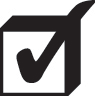 For each Essential Skill, describe a sample task that might be performed by a worker in this occupation.Reading TextRead cleaning product labels to understand how to use them.WritingWrite inspection reports to describe problems and maintenance requirements for the supervisor’s review.Document UseComplete timesheet.Computer UseOral CommunicationInteract with supervisors to receive work assignments, discuss priorities and report problems.Money MathScheduling or Budgeting andAccountingMeasurement and CalculationData AnalysisNumerical EstimationEstimate the correct volume of cleaning fluid which needsto be added to a bucket of water.Job Task Planning and OrganizingDecision MakingDecide how best to accomplish cleaning tasks in the allocated time.Problem SolvingDeal with public pressure to use scent-free productswhich reduce the likelihood of allergic reaction. In response to complaints, identify suitable and cost-effective alternativeproducts and monitor their practical effectiveness.Finding InformationConsult Material Safety Data Sheets (MSDS) to find out aproduct’s chemical composition and how to use it safely.Critical Thinking 	Essential Skill For each Essential Skill, describe a sample task that might be performed by a worker in this occupation.Reading Text.WritingDocument UseComputer UseOral CommunicationMoney MathScheduling or Budgeting andAccountingMeasurement and CalculationData AnalysisNumerical EstimationJob Task Planning and OrganizingDecision MakingProblem SolvingFinding InformationCritical ThinkingWho am I?I like this career because…The Essential Skills I have that are needed for this career are…The Work Habits I have that are needed for this career are…What is my plan for achieving my goals?The Essential Skills that I need to further develop for this career are…The Work Habits that I need to further develop for this career are…What are my opportunities?What other experiences can I pursue that can help me apply and further develop my Essential Skills and work habits?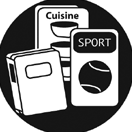 Reading Text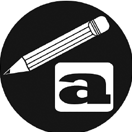 Writing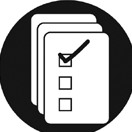 Document Use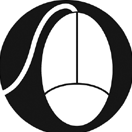 Computer Use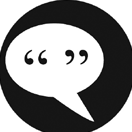 Oral Communication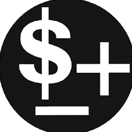 Money Math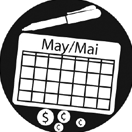 Scheduling or Budgeting and Accounting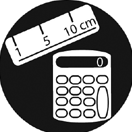 Measurement and Calculation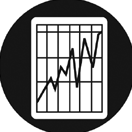 Data Analysis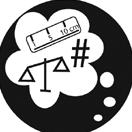 Numerical Estimation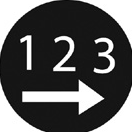 Job Task Planning and Organizing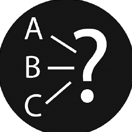 Decision Making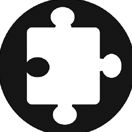 Problem Solving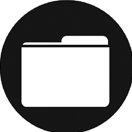 Finding Information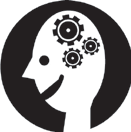 Critical Thinking